Le 26 septembre 2014 Cours 12La CNSA : MissionsLa caisse nationale de solidarité pour l’autonomieDéfinition du handicapLoi de février 2°005 : toute limitation d’activité ou restriction de participation à la vie en société subie dans son environnement par une personne en raison d’une altération substantielle, durable ou définitive d’une ou plusieurs fonctions physique, sensorielles mentale cognitive psychiquesArt. L.114 du CASF  (loi de février 2005)Constitue un handicap (…) toute limitation d'activité ou restriction de participation à la vie en société subie dans son environnement par une personne en raison d'une altération substantielle, durable ou définitive d'une ou plusieurs fonctions physiques, sensorielles, mentales, cognitives ou psychiques, d'un polyhandicap ou d'un trouble de santé invalidant. »Ce n’est donc pas l’altération de fonction (déficience) qui constitue le handicap mais l’interaction entre cette altération et l’environnement de la personne, et le retentissement induit dans la vie de la personne.Le modèle de la loi 2005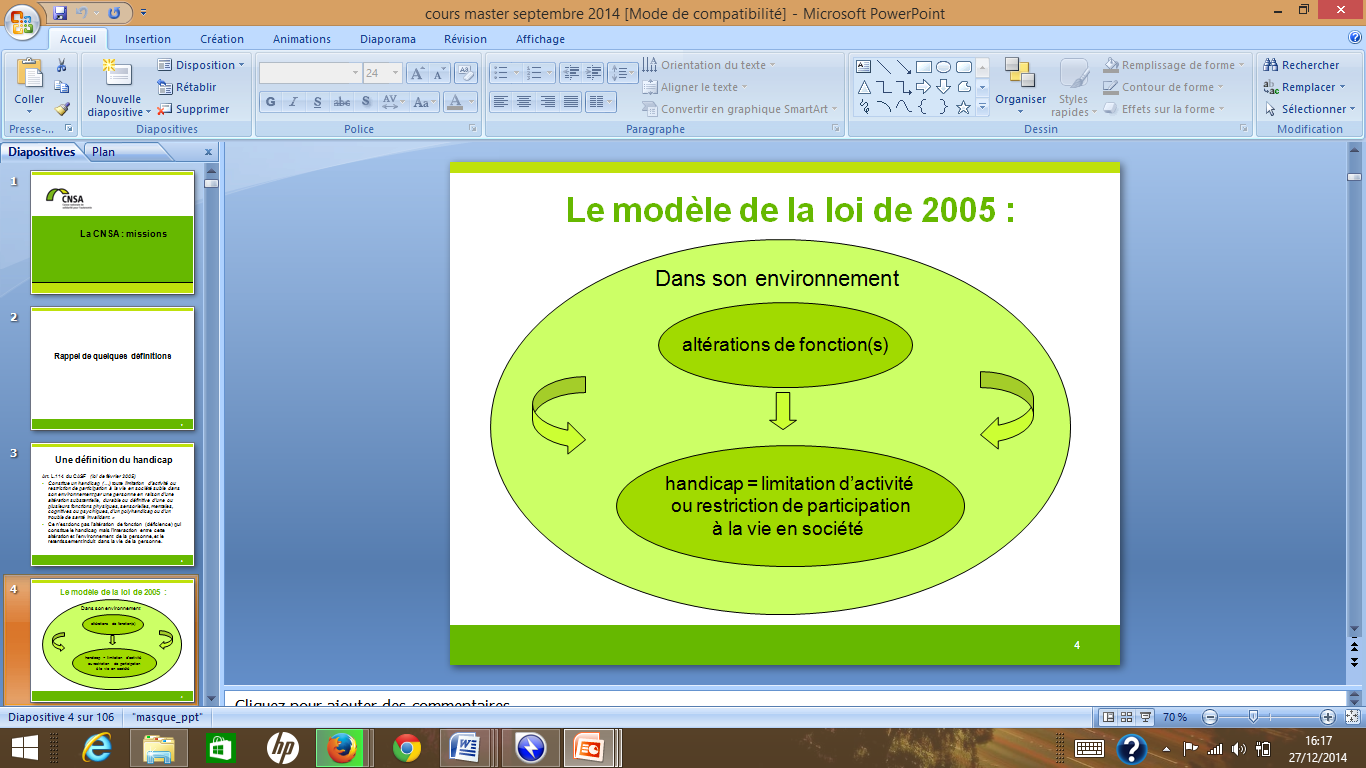 On a des altérations de fonction lié à une maladie ou un accident et dans l’environnement la personne ne peut plus jouir de ces droits et participer a la vie en sociétéLa loi compense au maximum les pertes de participation et de restriction des activitésLe droit à la compensationLa personne handicapée a droit à la compensation des conséquences de son handicap quels que soit son âge ou son mode de vieLa loi du 11 février 2005 consacre le droit à la compensation de la personne handicapée Aux termes du nouvel article L. 114-1-1 du code de l’action sociale et des familles :« La personne handicapée a droit à la compensation des conséquences de son handicap quels que soient l’origine et la nature de sa déficience, son âge ou son mode de vie »Le projet de vieLa personne handicapée y exprime ses "besoins et aspirations".(art. L.114-1-1), ainsi que ses souhaits (Art. L. 146-9). La maison départementale des personnes handicapées aide si nécessaire la personne handicapée à le formuler (Art. L. 146-3), mais le projet de vie est l’expression de la personne (ou si impossibilité, de son représentant). L’équipe pluridisciplinaire (Art. L. 146-8.) ainsi que la Commission des droits et de l'autonomie des personnes handicapées s’y réfèrent (Art. L. 245-1). La personne handicapée doit pouvoir exprimer ses besoins et le syst de la compensation doit la satisfaire au mieuxLa mdph : endroit unique ou on peut faire valoir tout ses droits pour le handicap. Une équipe pluridisciplinaire va faire le bilan de la personne et ses compensations Rappel de quelques chiffres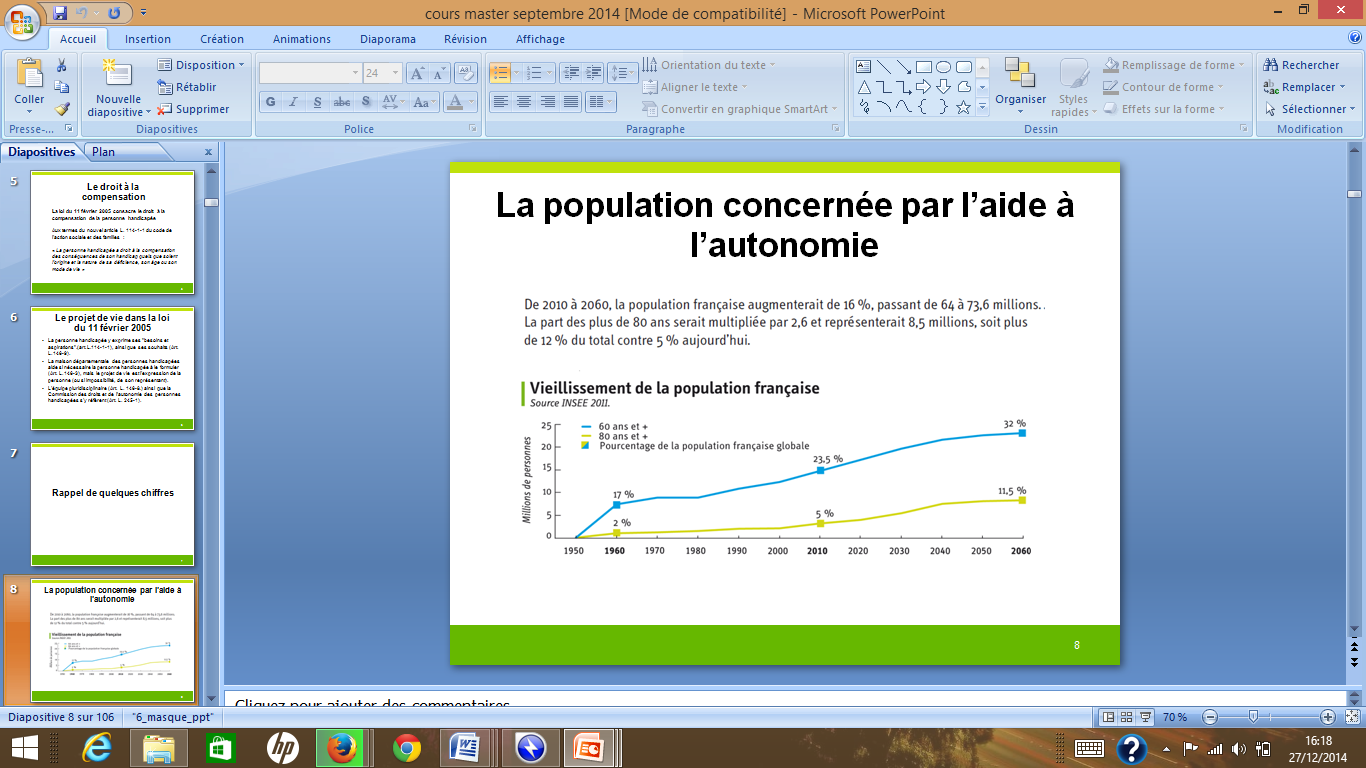 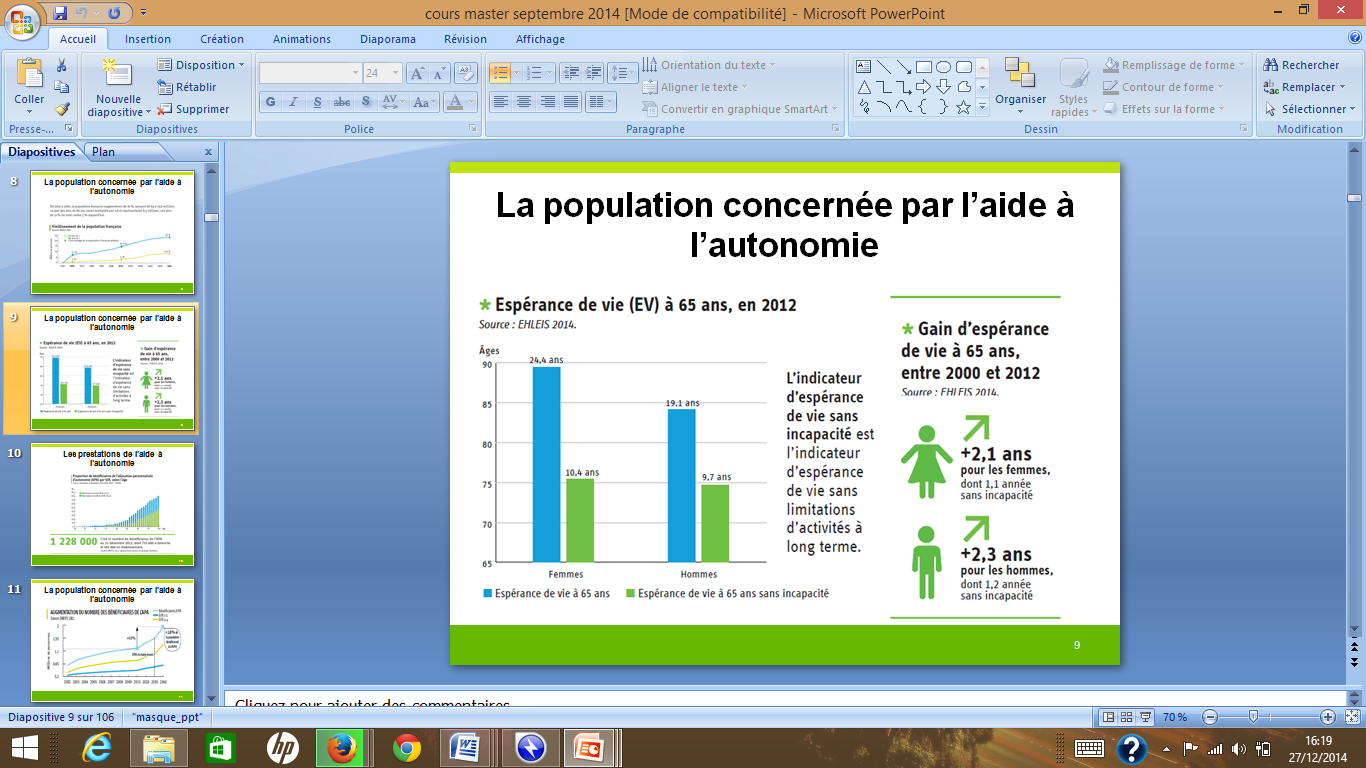 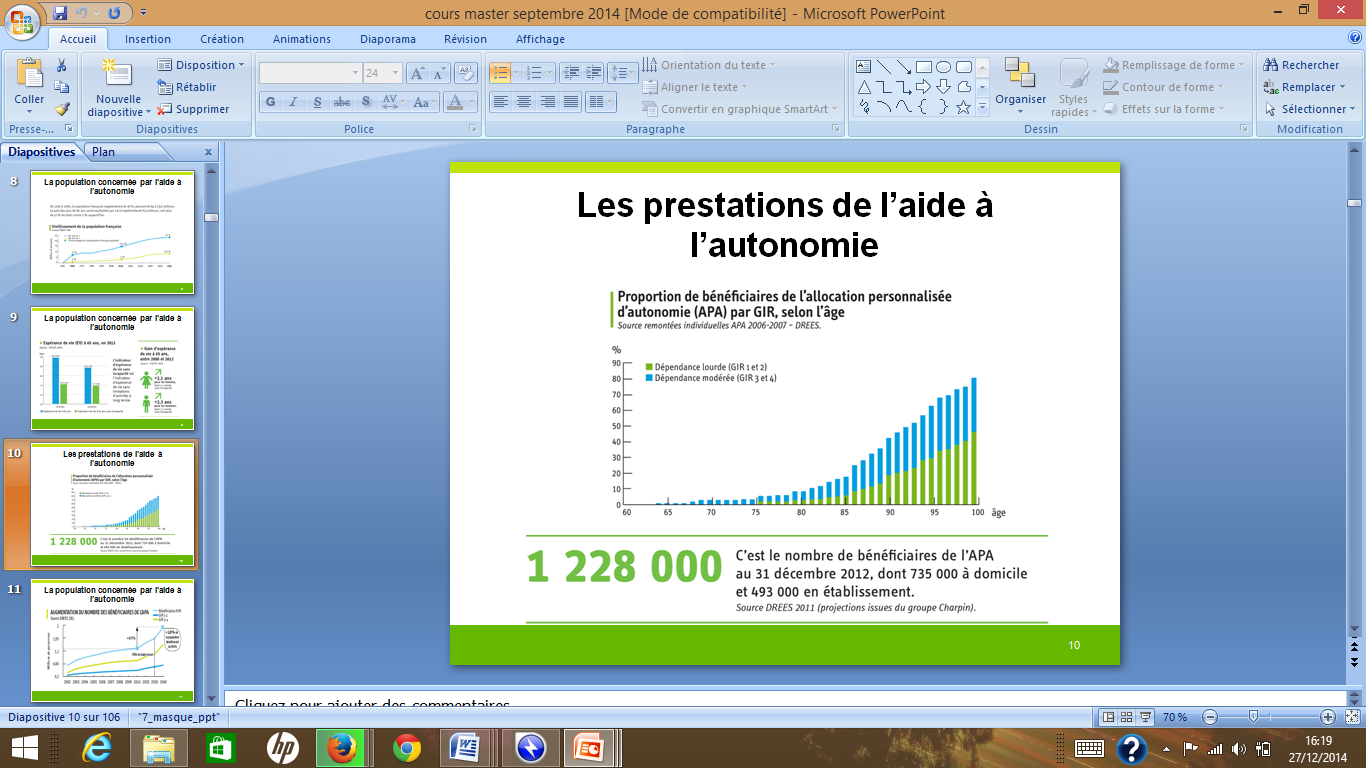 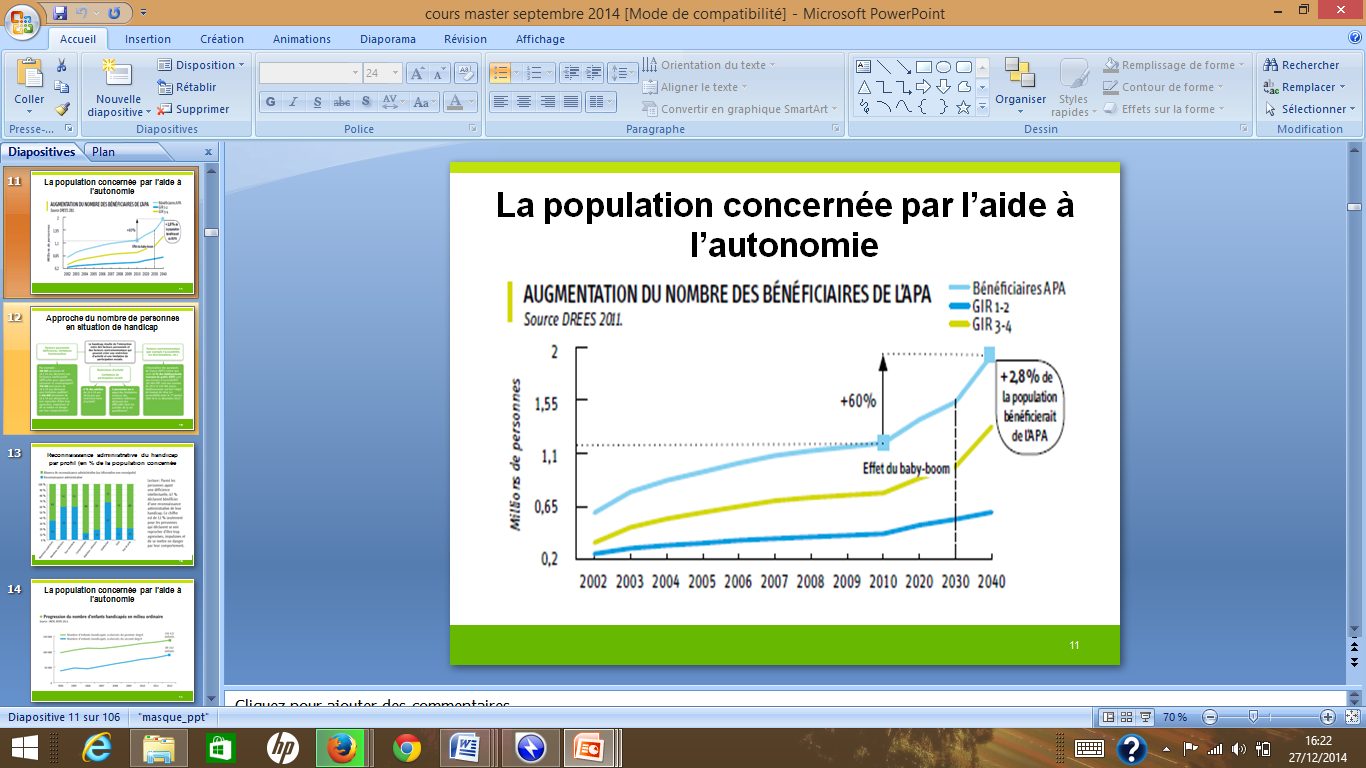 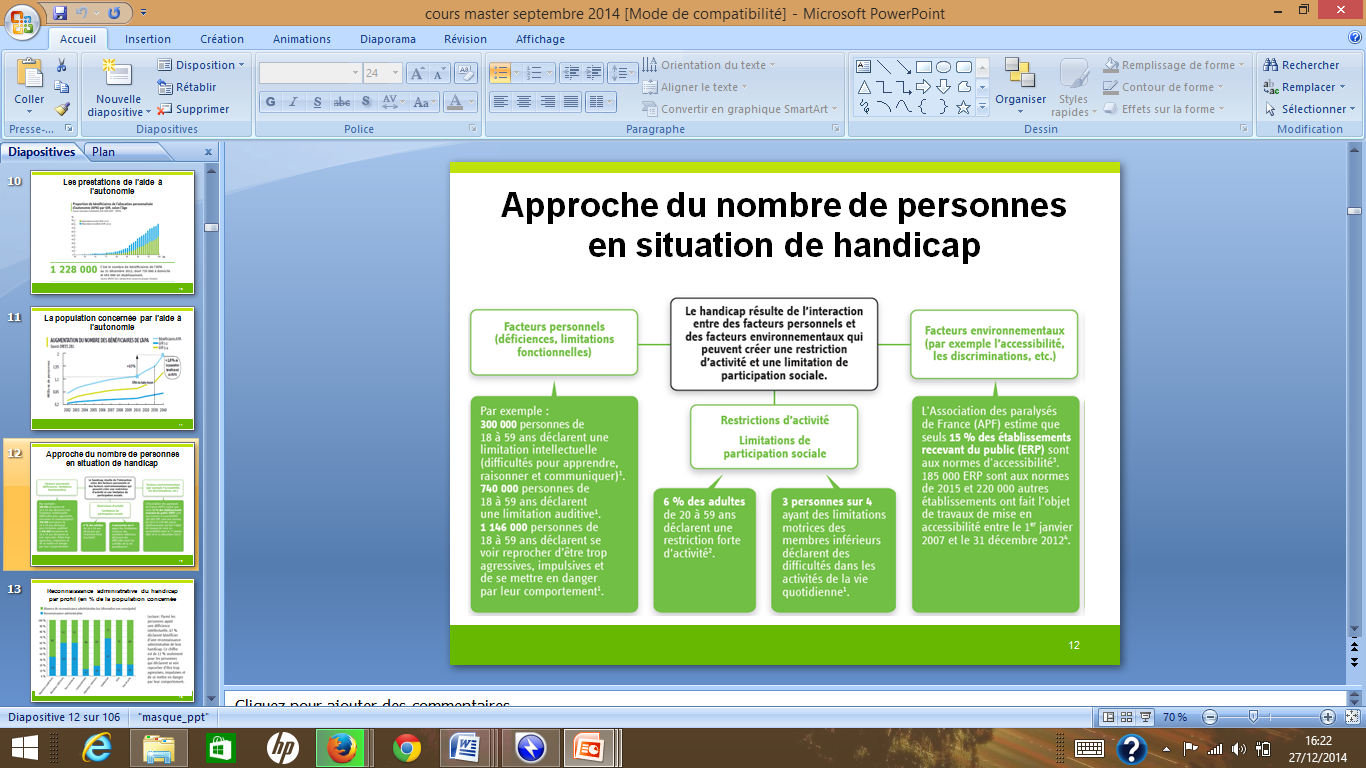 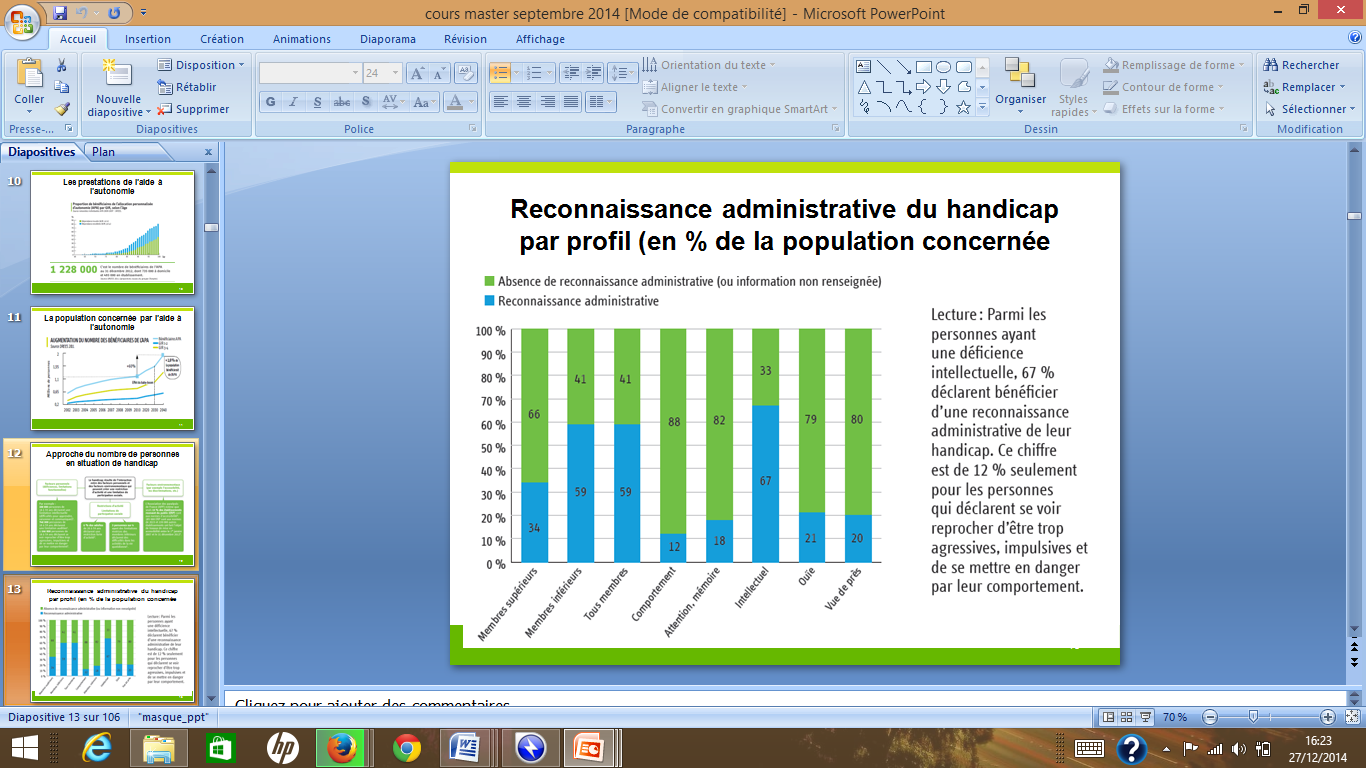 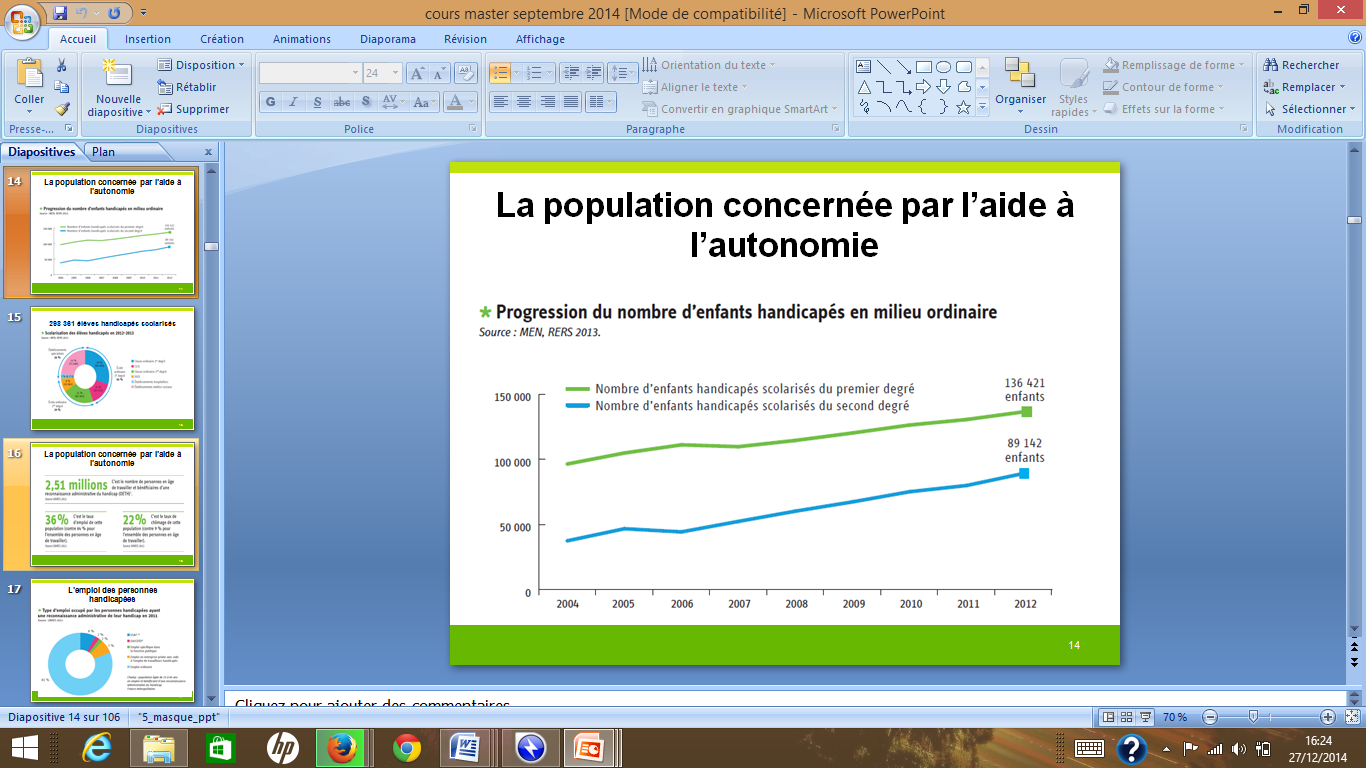 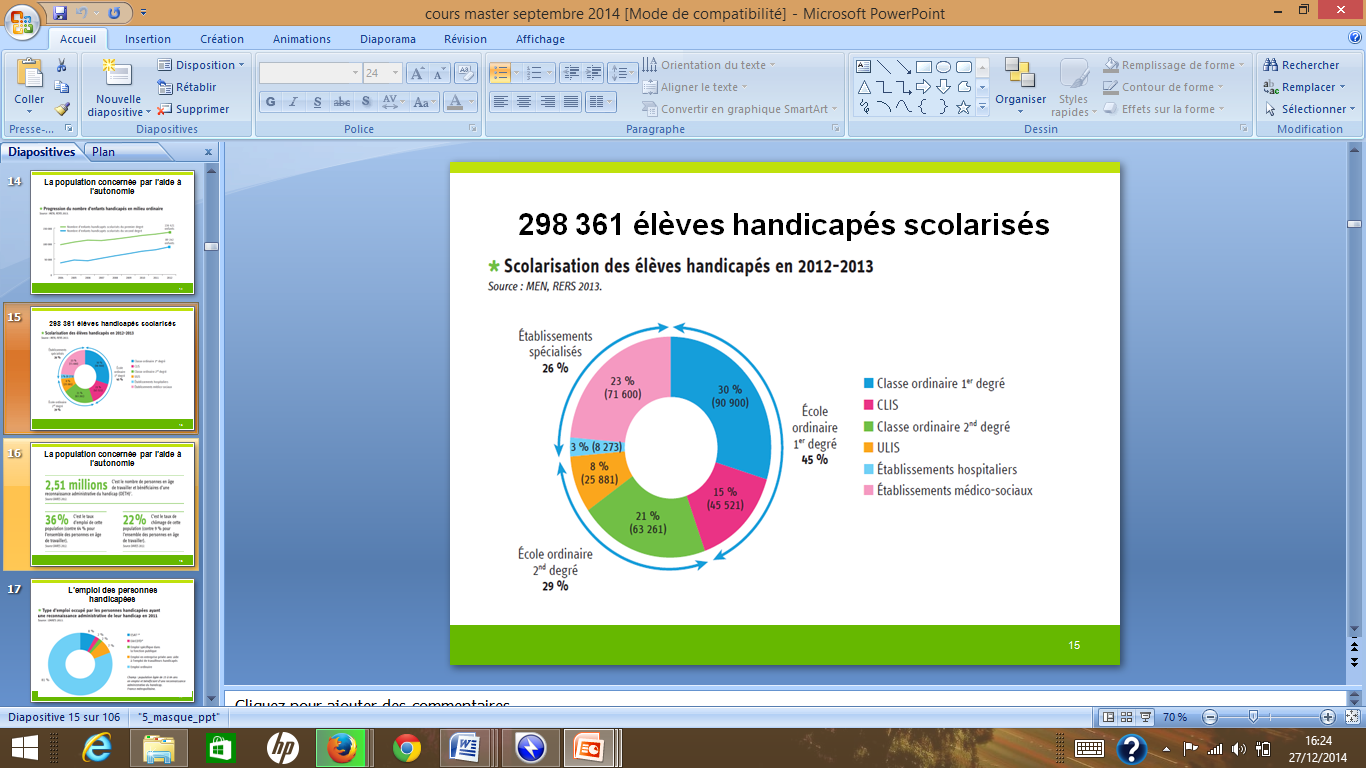 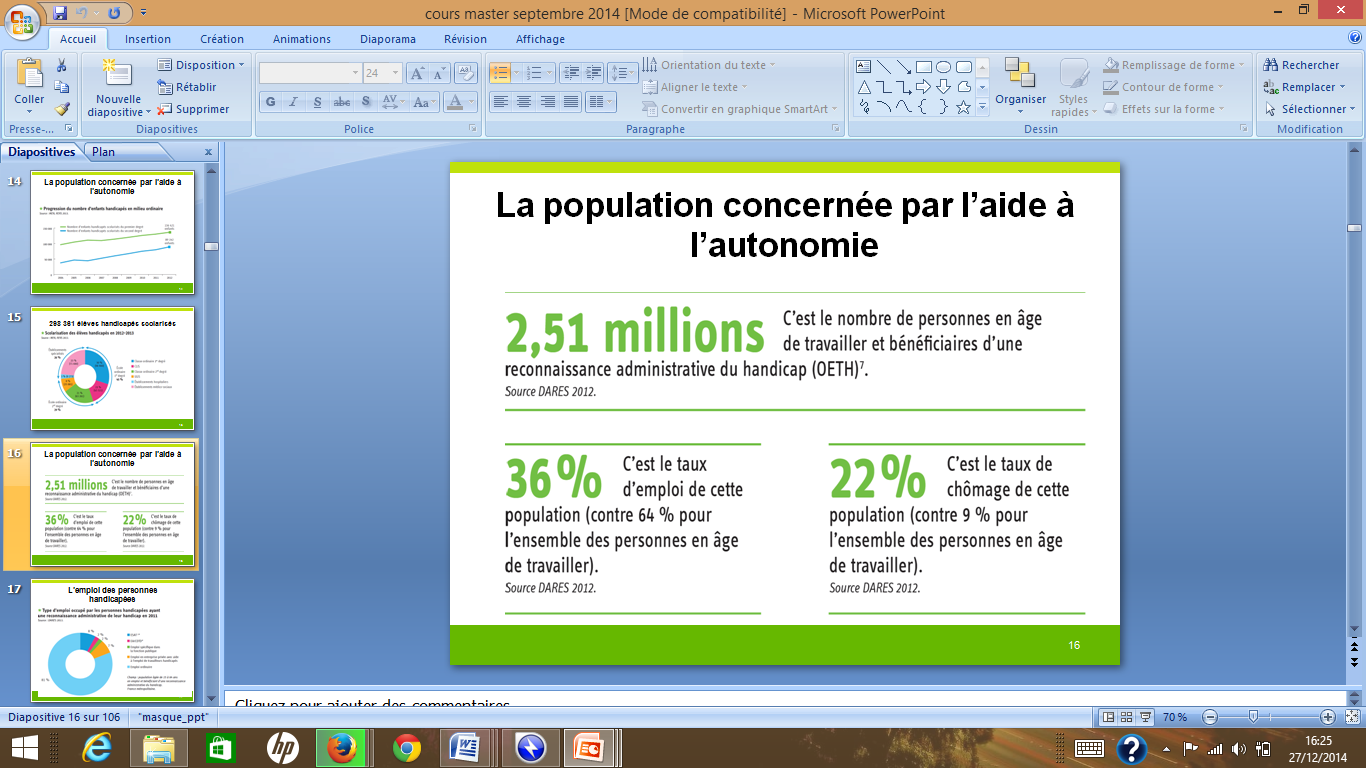 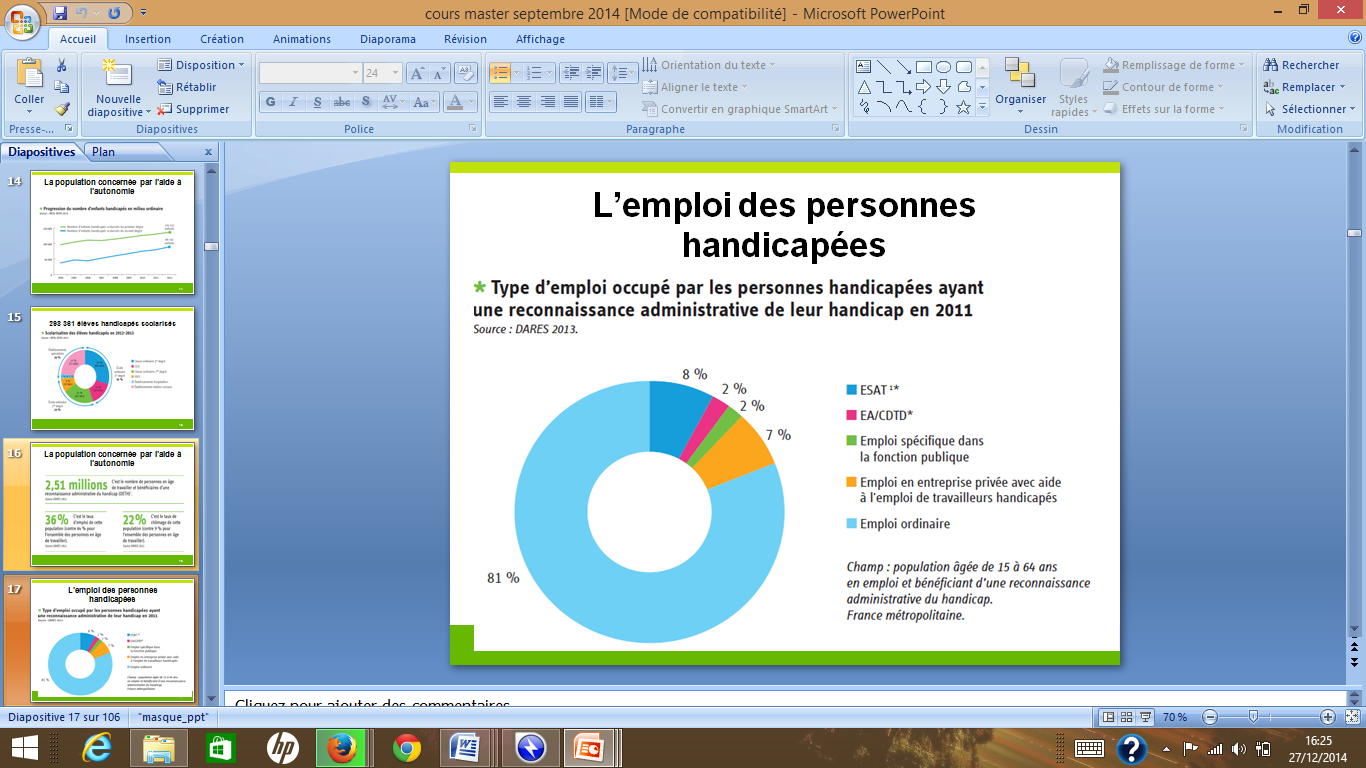 On parle de situation de handicap avant 60 ans, Perte d’autonomie après 60 ans Les personnes très âgées augmentent. Le nombre d’année sans incapacité n’augmente pas. Projection de l’inséee : population française augmente du cout la part de plus 80 ans sera multiplié par 2 soit 12%, actuellement 5%Esperance de vie : 65 aujourd’hui on peut espérer vivre 24 années à vivre avec 10 ans sans incapacitéEsperance de vie augmente mais cela ne signifie pas de vivre sans incapacitéOn arrive à 80ans en bonne santé. APA : elle augmente aussi. D’où l’intérêt de la prévention car ça pose de vrai problème à la sociétéLes chiffres de handicapDifficile à appréhender. Car toutes les personnes ne demandent pas d’aide. C’est une définition individuelle difficile à appréhender dans son ensemble. Enquête handicap santé : 300 000 personnes déclare une difficulté actuellement, 740 000 pb auditif et 1 million d’être agressifAccessibilité : association paralysé de France : 15% sont à la norme Reconnaissance administrativePb de comportement (agressif, dépression) seulement 12% reconnu. Ils ne vont pas a la mdph faire valoir leur  droit car il en se considère pas être handicapé Plus difficile à évaluer qu’une paralysie d’un membreLa loi 2005 à instaurer un droit a l’école pour els handicapé, cela est positif et en progressionAu total, les personnes en âge de travailler avec reconnaissance de handicap c’est 2.51 millions80% sont dans les emplois ordinairesLa cnsaLoi fondatrice V1Loi du 30 juin 2004 crée la CNSA, établissement public.	  Loi du 11 février 2005 sur l’égalité des droits et des chances des personnes handicapées qui renforce les missions de la CNSA.Loi fondatrice V2Loi du 30 juin 2004 crée la CNSA, établissement public.	«Il est institué une Caisse Nationale de Solidarité pour l‘Autonomie qui a pour mission, dans la limite des ressources qui lui sont affectées, de contribuer au financement de la prise en charge de la perte d'autonomie des personnes âgées et des personnes handicapées dans le respect de l'égalité de traitement des personnes concernées sur l'ensemble du territoire »   Loi du 11 février 2005 sur l’égalité des droits et des chances des personnes handicapées qui renforce les missions de la CNSAEst une structure récente elle va fêter ses dix ans en 2005. C’est venu après la canicule, création d’une fonction pour les personnes âgés comme par ex le lundi de pentecôte. Avec la loi 2005 la cnsa a eu un champ beaucoup plus élargit. Au départ c’est le financement pour les personnes âgée et handicapéMissionsParticiper au financement de l’aide à l’autonomie des personnes âgées et des personnes handicapésGarantir l’égalité des traitements sur tout le territoire quel que soit l’âge ou le type de handicap en veillant à une répartition équitable des ressourcesAssurer une mission d’expertise, d’information et d’animation : en particulier mdph et arsEncourager la recherche et les actions innovantesC’est une caisse avec 21 milliard d’euros à répartirAu centre : les personnes âgée et handicapéFinancement auprès de l’ars et du conseil régional pour les mdph, pch, apa, services et établissement médicaux sociaux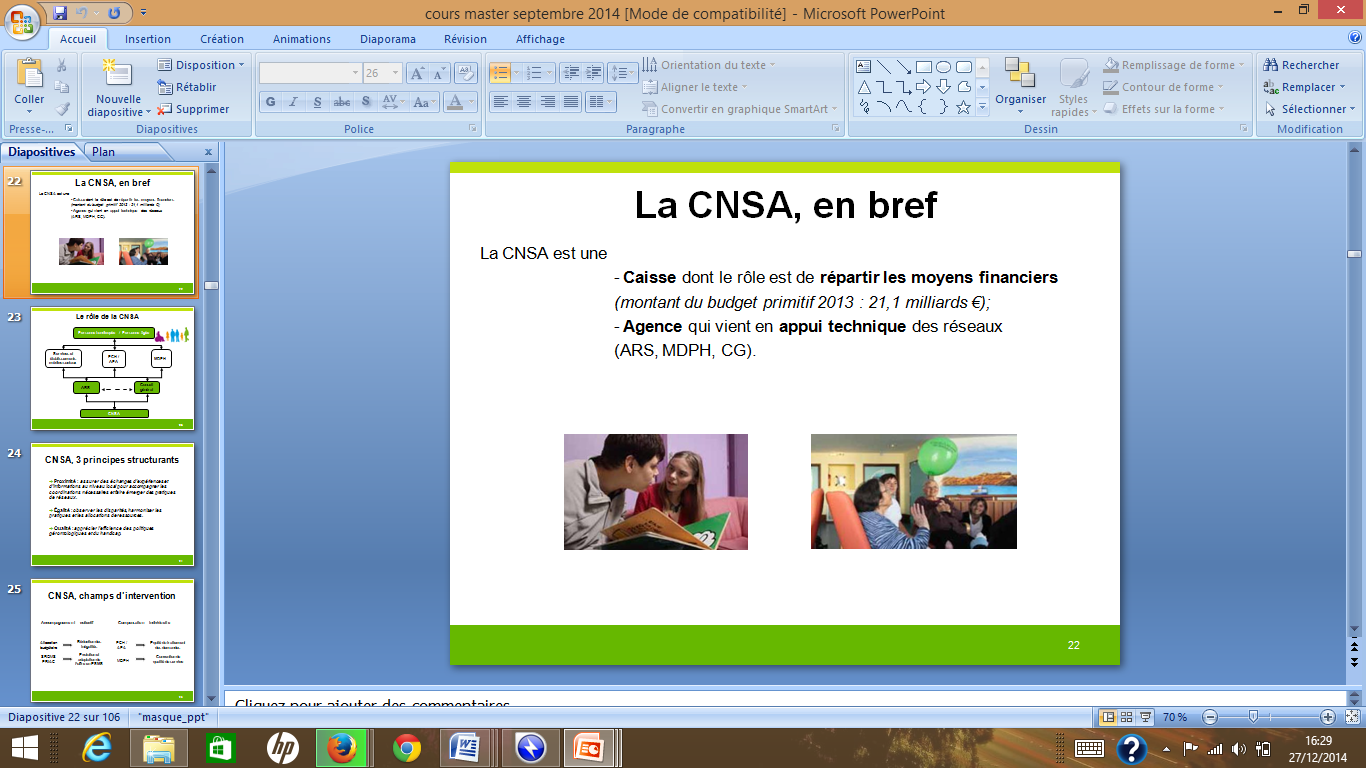 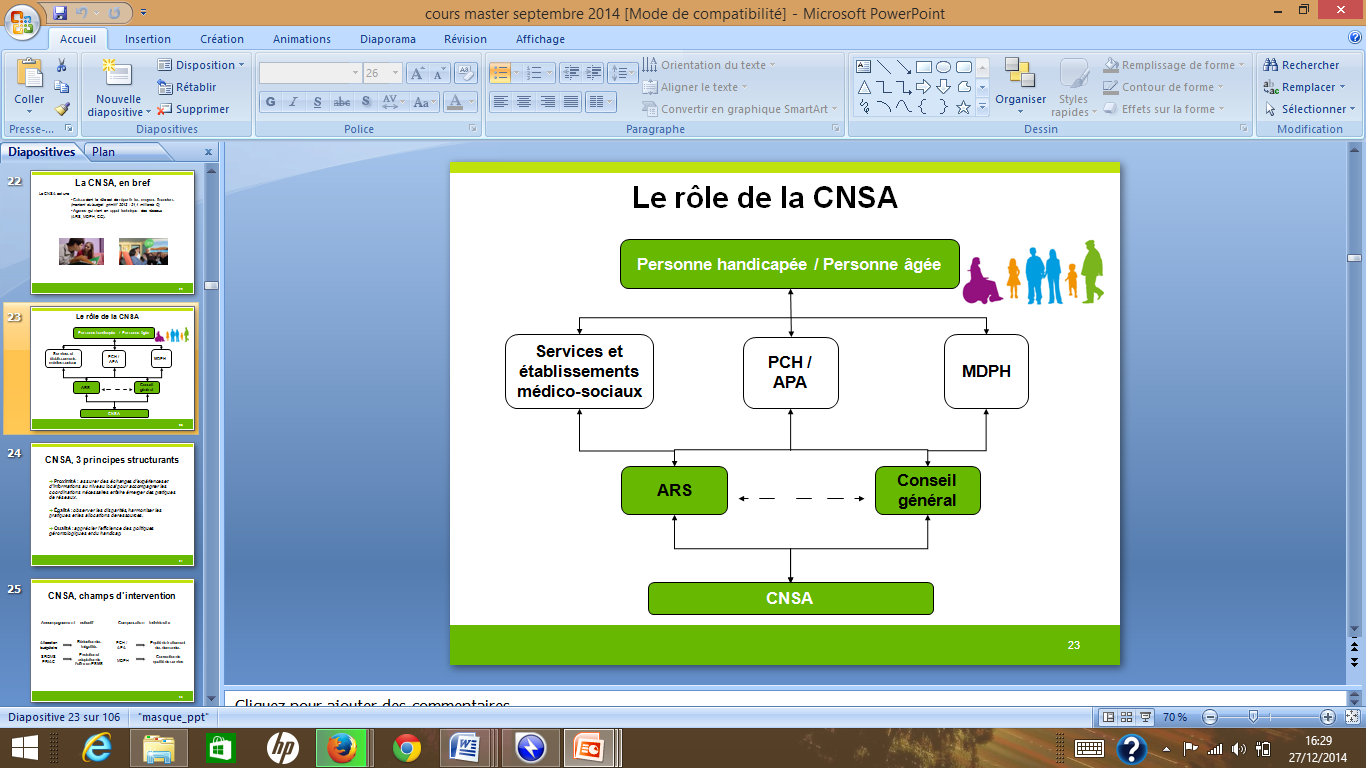 3 principes structurantsProxémie : assurer des échanges  d’experiences et d’informations au niveau local pour accompagner les coordinations nécessaires et faire émerger des pratiques de réseauxEgalité : observer les disparités, harmoniser les pratiques et les allocations de ressourcesQualité : apprécier l’efficience des politiques gérontologues et du handicap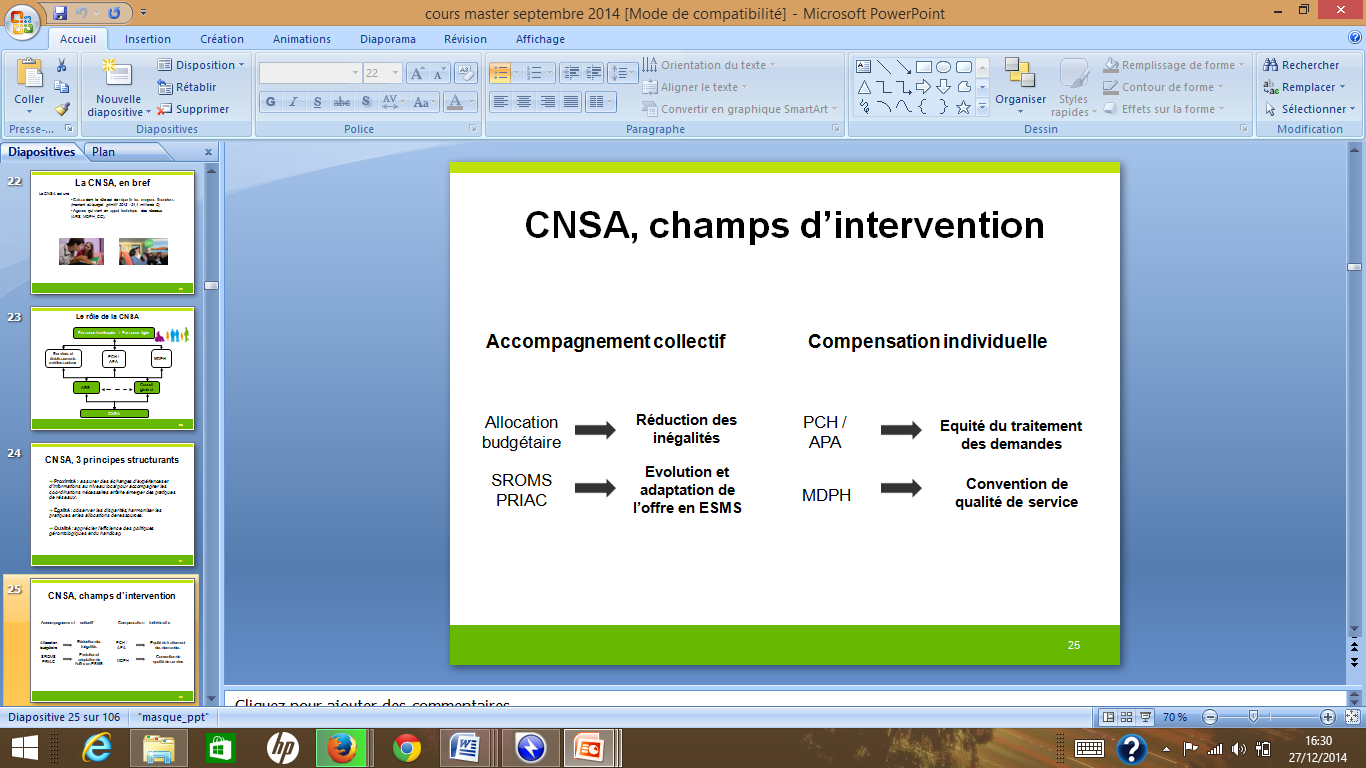 Les crédits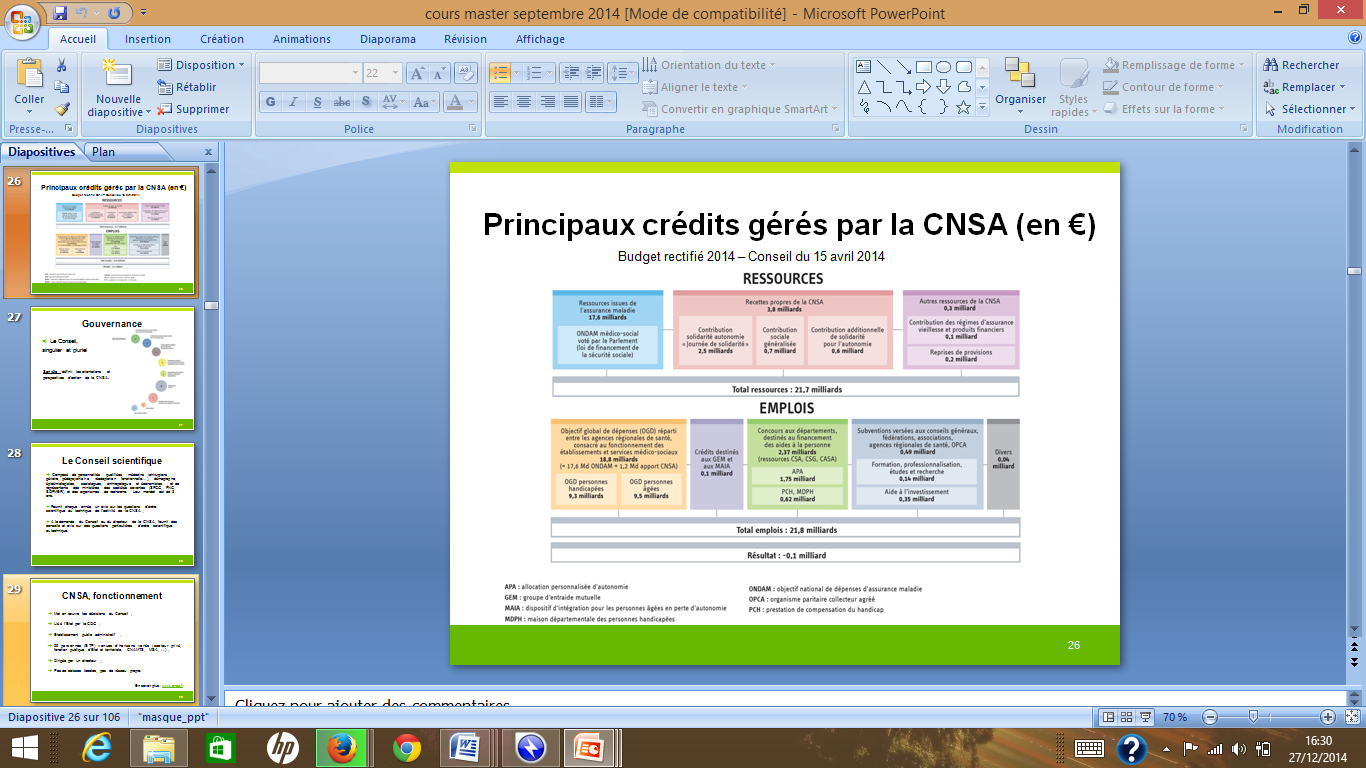 Ressources : grosse partie du budget qui vient de l’assurance maladie car il y a une partie soins elle joue un rôle important. Les recettes propres de la cnsa (cotisation ++) la journée de solidarité de l’autonomie (le lundi pentecôte) rapporte 2 milliards, contribution social généralisé et la contribution additionnelle pour l’autonomie 21.5 milliard d’euro en 2014Les dépenses : partie établissement et services médico sociaux, elle donne l’argent au ars et c’est eux qui disperse à l’intermédiaire des établissements londam, elle verse aux conseils généraux et agence régional et organisme des formations continu aides à l’investissement…Gouvernance : son conseil joue le rôle de conseil d’administration et ou toute la société est représenté : état, association (représenter d’usager, fédération gérant des établissements), représentant personne handicapé et âgée, conseil généraux, autres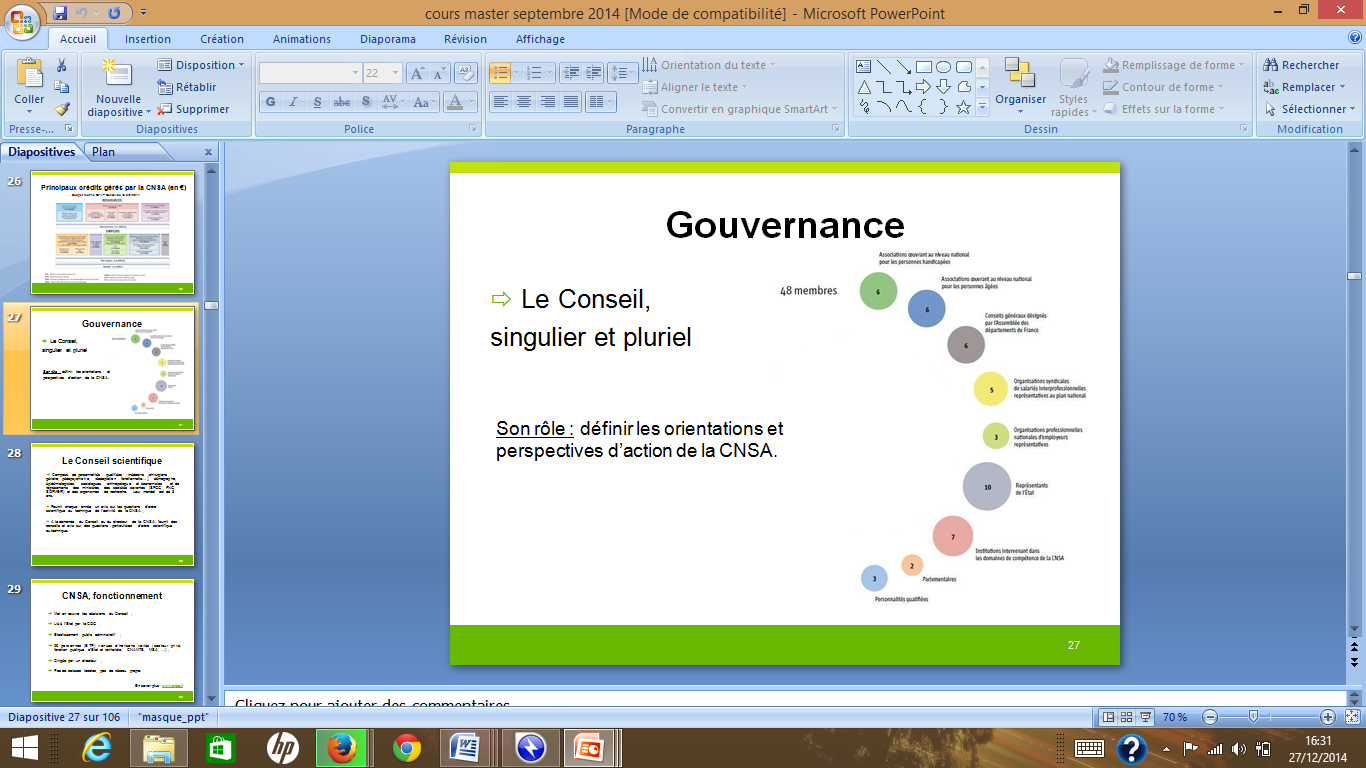 Personnalité qualifié : pas représentant mais un expert qui est nommé pour elle-mêmeMandat de 4 ansConseil scientifique saisie pour toute question scientifique émette des avis et apporte expertise pour les dossiers de subvention. Composé de personnalités qualifiées : médecins (chirurgiens, gériatre, pédopsychiatre, réadaptation fonctionnelle…), démographe, épidémiologistes, sociologues, anthropologue et économistes ; et de représentants des ministères, des sociétés savantes (SFGG, FNG, SOFMER) et des organismes de recherche. Leur mandat est de 3 ans. Fournit chaque année un avis sur les questions d’ordre scientifique ou technique de l’activité de la CNSA ; A la demande du Conseil ou du directeur de la CNSA, fournit des conseils et avis sur des questions particulières d’ordre scientifique ou technique.Fonctionnement : lié à l’état avec un contrat des directives et de gestion, publique administrative, de 120 personnes avec de nouvelles missions. Dirigé par une directriceMet en œuvre les décisions du Conseil ;Lié à l’Etat par la COG ;Etablissement public administratif ;99 personnes (ETP) venues d'horizons variés (secteur privé, fonction publique d'Etat et territoriale, CNAMTS, MSA, …) ;Dirigée par un directeur ;Pas de caisses locales, pas de réseau propre.Répartition entre CSG et casa : recette propre la casa s’ajoute depuis 2013 Directrice =>conseil présidé=> présidente conseil scientifique=> 2 directions Direction établissement service médico sociaux : relation ave arsDirection de la compensation perte d’autonomie : réseau mdphServices support et direction des services d’infoDirection scientifiqueAgence territorial de santé= relais de la cnsaTutelle et partenaireLa CNSA est liée à l’Etat sur la base d’une COG (Convention d’objectifs et de gestion) pour 4 ans, la DGCS en assure le pilotage ;  Liée par conventions aux organismes nationaux d’assurance maladie.Membre de :		- L’Agence nationale de l’évaluation et de la qualité des établissements et services sociaux et médico-sociaux (ANESM)		- L’Agence nationale d’appui à la performance (ANAP)		- L’Agence nationale des systèmes d’information partagés de santé (ASIP-Santé).On parle d’accompagnement et non de prise en charge 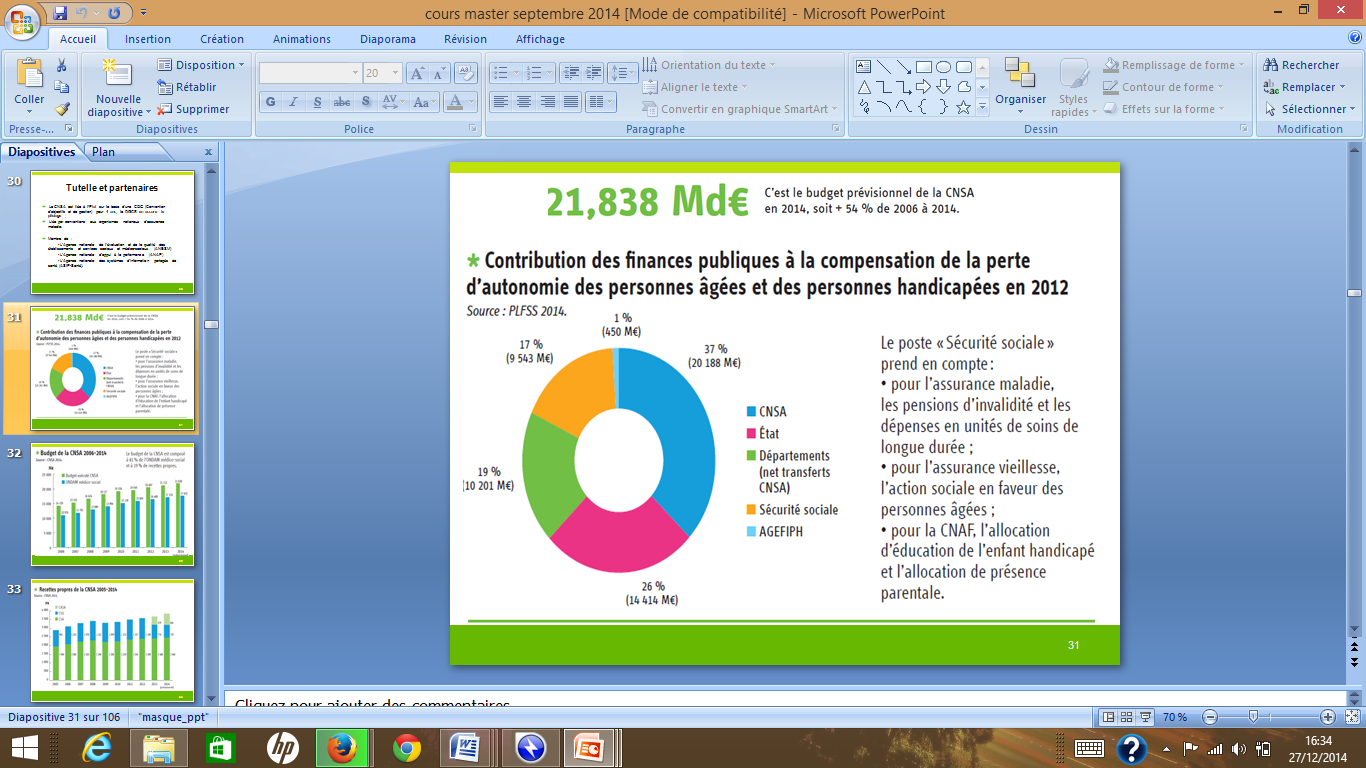 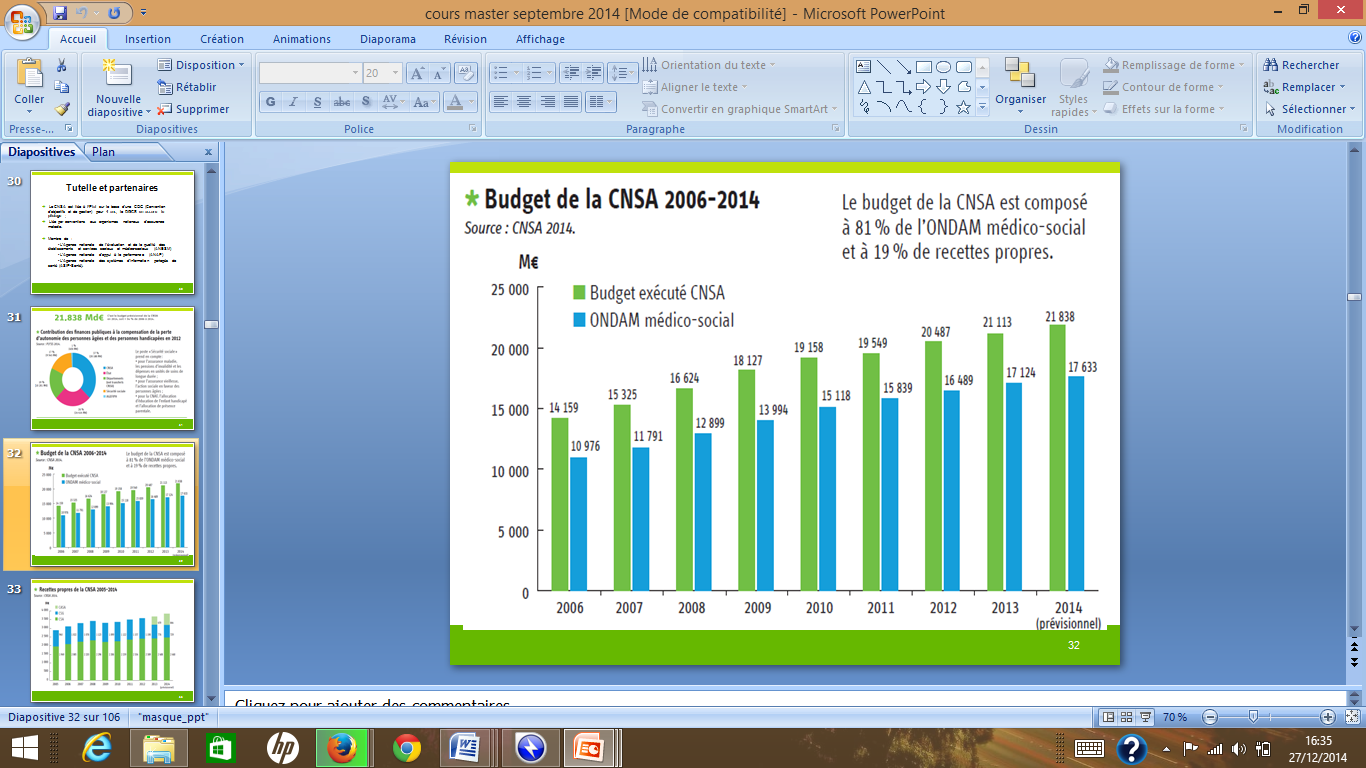 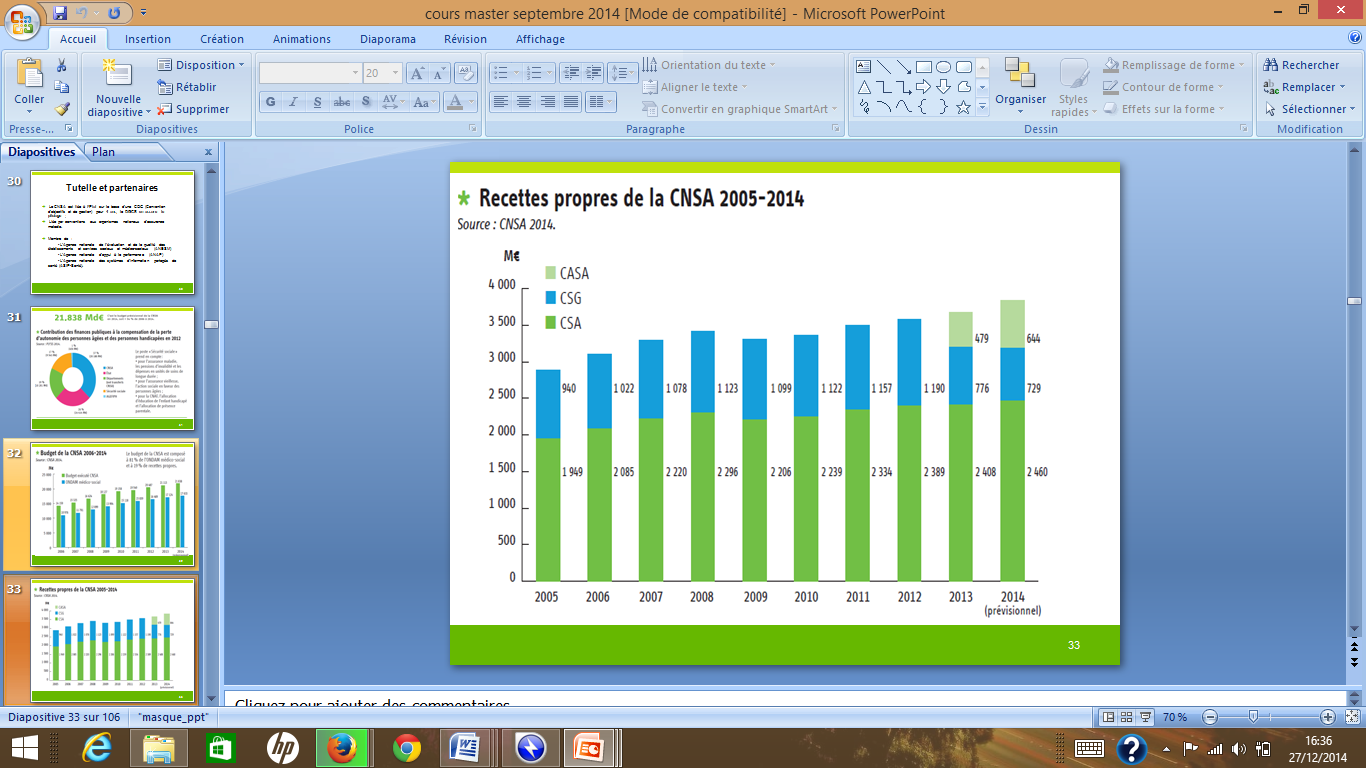 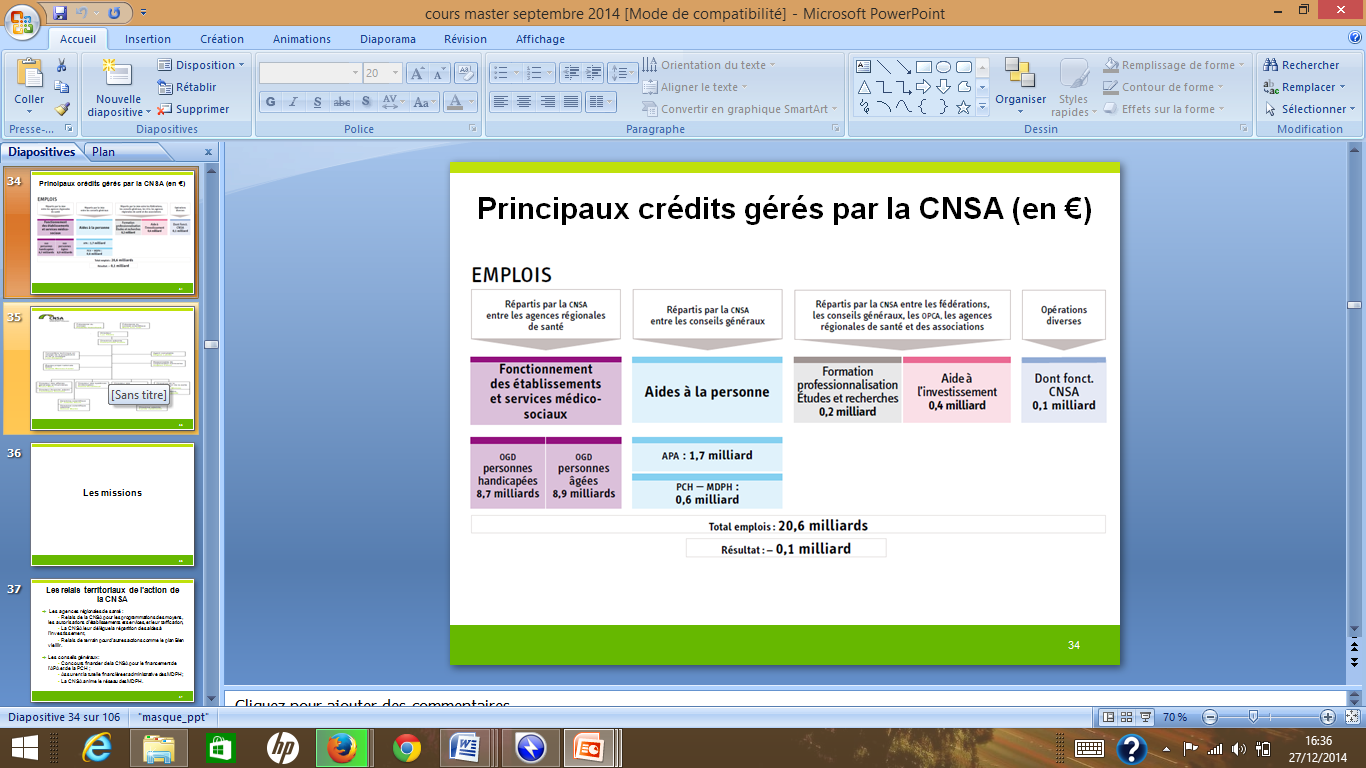 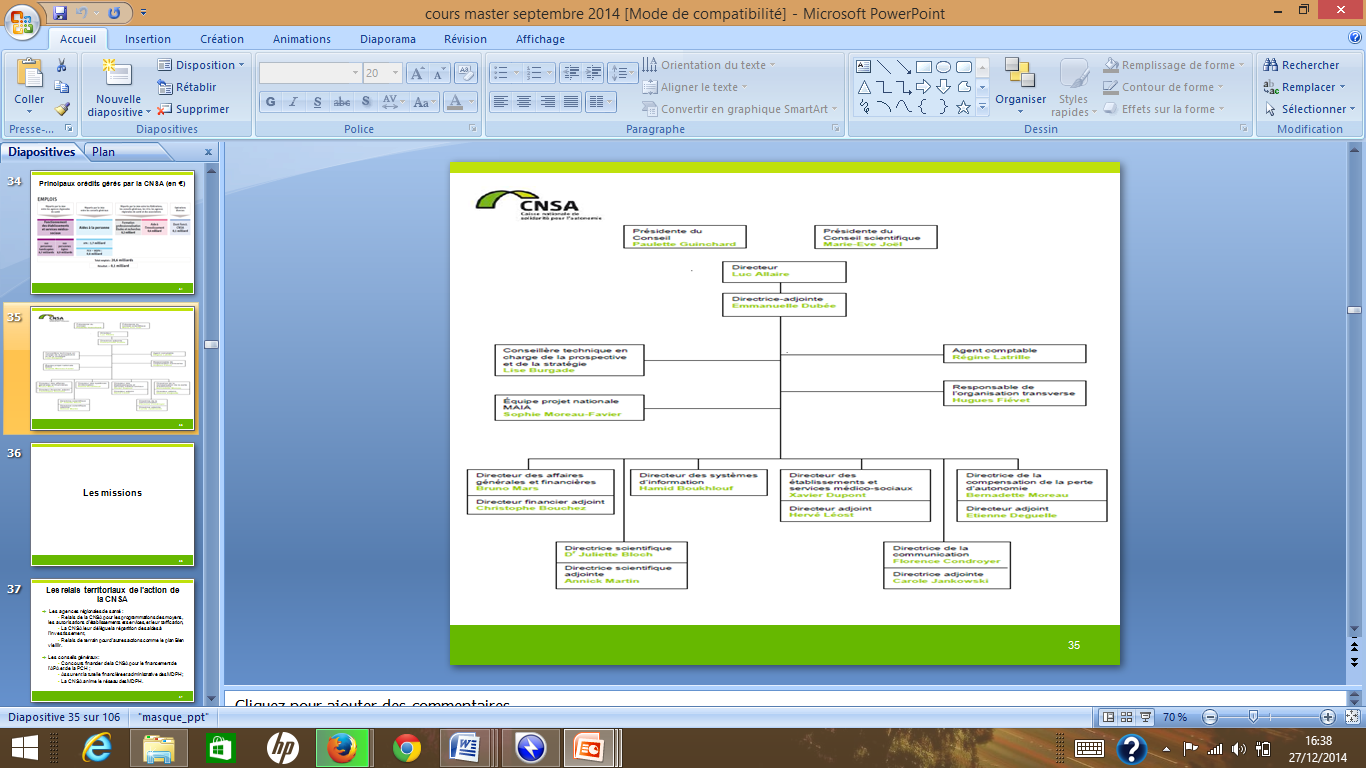 Age moyen d’entrée en epad : 83ans Compensation collective délégué aux ars et pour la compensation individuelle de la pch et actp diminue et on a une monté en charge de a pch adultesCout financement de la mdph : 316 millionsLes demandes de prestation des compensations : 236 milles parmi les 100 mdph. (7% du total de demande)Mdph : fusion de la cotorep et de l’organisme pour enfant, Mission de la mdph : accueil physique et téléphonique, mission d’information, doit aider à l’élaboration des projets de vie, la personne doit s’exprimer librement avant qu’on lui propose un plan. Partie évaluation : très rapide ou évaluation a domicile avec différent professionnelle donnant leur point de vue. Evaluation de plan personnalisé de compensationCommission des droits pour l’autonomie ressemble à la cnaBarème de l’éligibilité, on doit faire une évaluation global des besoins de la personne (le G20), à l’intérieur il y a l’éligibilité à la pch), carte de stationnement, insertion dans un établissementPas de décision sans que la personne est fait sa demande avec des formulaires spécifique avec un certificat médical de moins de 3 moisGeva : guide d’évaluation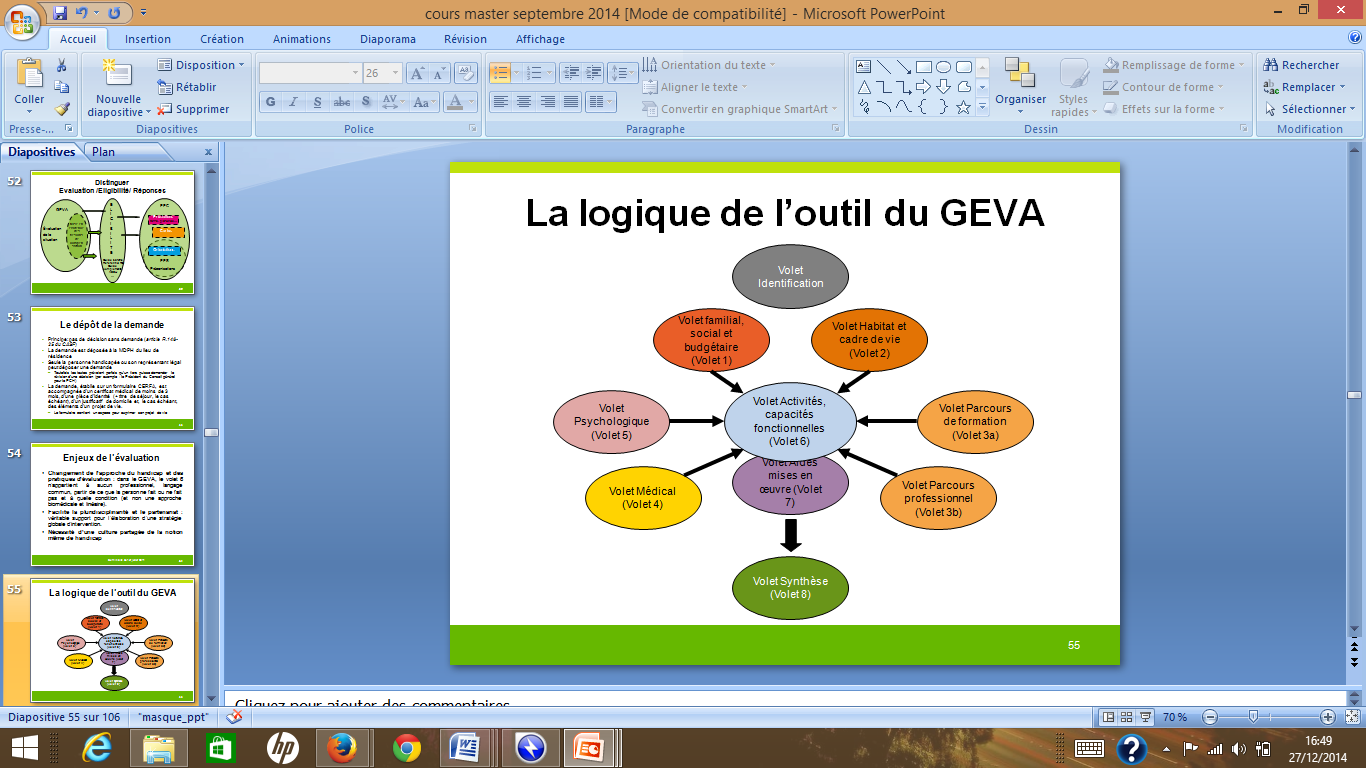 Une première version est fournie par la DGAS en 2006, à titre expérimentalDes travaux ont été conduits en 2006 et 2007 aboutissant à la présentation d’une nouvelle version au CNCPH fin 2007Suite au décret de février 2008, le GEVA a été publié au Journal Officiel par arrêté en mai 2008.Les différents axes de description de la situation de la personne et de ses besoins y sont représentésLe GEVA et son manuel sont disponibles sur : http://www.cnsa.fr/rubrique.php3?id_rubrique=131 Le bilan à un an prévu par le décret est disponible sur : 	http://www.cnsa.fr/article.php3?id_article=761 Le GEVA ne remplacera pas les outils « cliniques »Il n’est pas adapté à la tâche d’évaluation proprement dite : il est un outil de recueil du résultatMême pour les MDPH il faudra développer d’autres outils « pratiques »Son niveau de précision est insuffisant pour chacun des professionnels : il est l’outil de l’évaluation globale, de la synthèse et du langage communLa pluridisciplinaritéLe guide a vocation à être renseigné par les différents membres de l'équipe pluridisciplinaire qui ont contribué directement à l'évaluation et/ou qui ont recueilli des informationsLorsque plusieurs professionnels apportent des informations concernant un même domaine, une synthèse vient les compléterIl est le support de la pluridisciplinarité, vers l’interdisciplinarité au sein de l’EPLes items des activités du volet 6Les différents items, qui figurent dans ce volet du GEVA, ne sont pas à renseigner intégralement dans toutes les situations : appréciation globale par groupe d’items si pas de difficulté.Niveau d’évaluation plus fin pour certaines activités.Ex : gérer sa sécurité (1.7.1 - Ne pas mettre sa vie et/ou celle des autres en danger // 1.7.2 - Réagir de façon adaptée face à une situation risquée ) Distinguer capacité fonctionnelle (pour les 19 activités de l’éligibilité PCH) et la réalisation effective (pour l’évaluation des besoins concrets et l’élaboration du plan personnalisé de compensation) 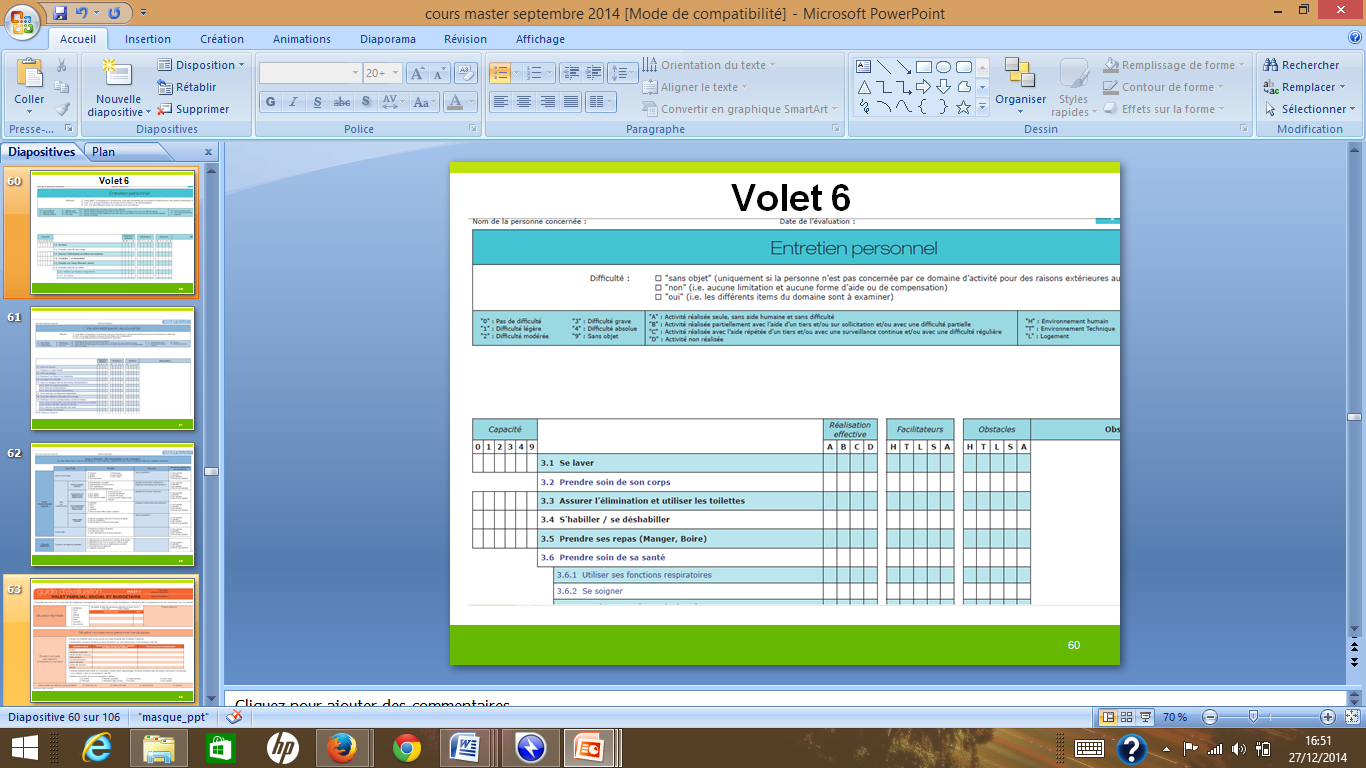 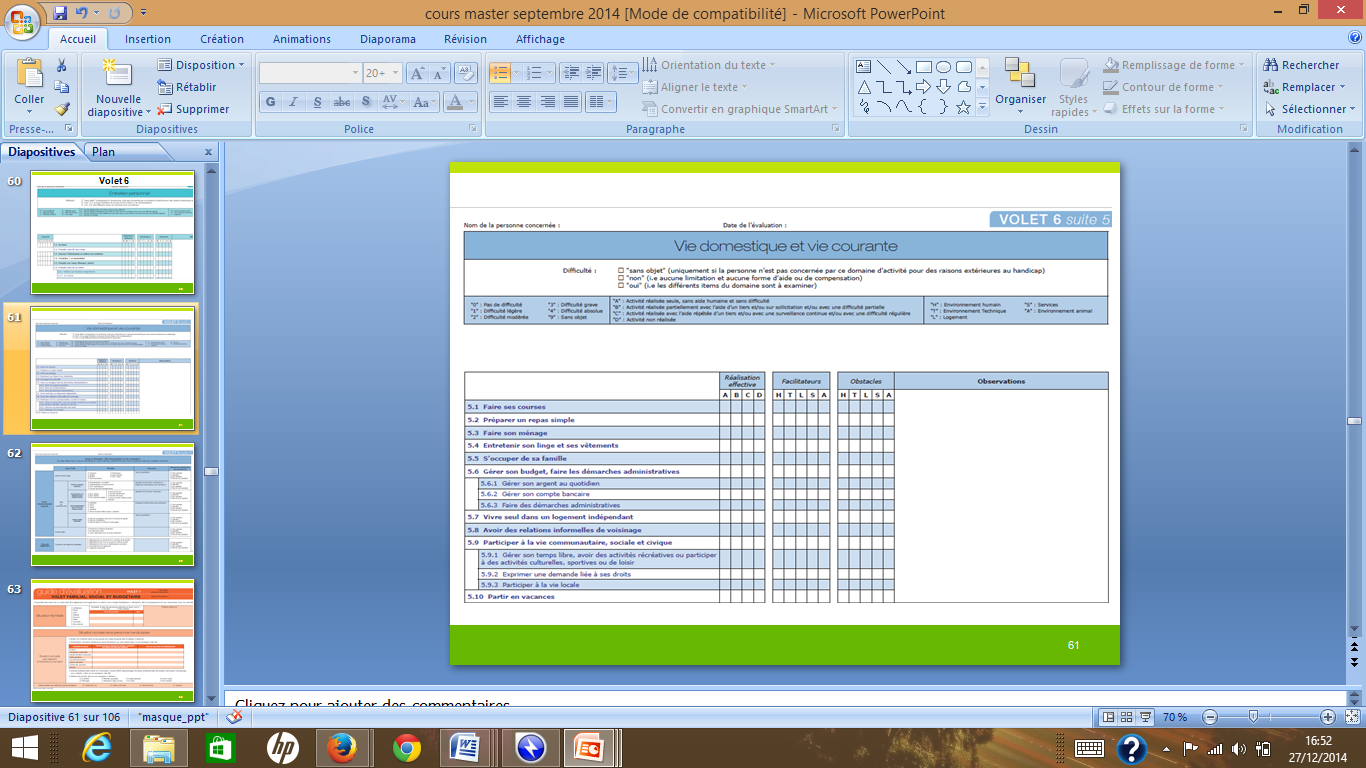 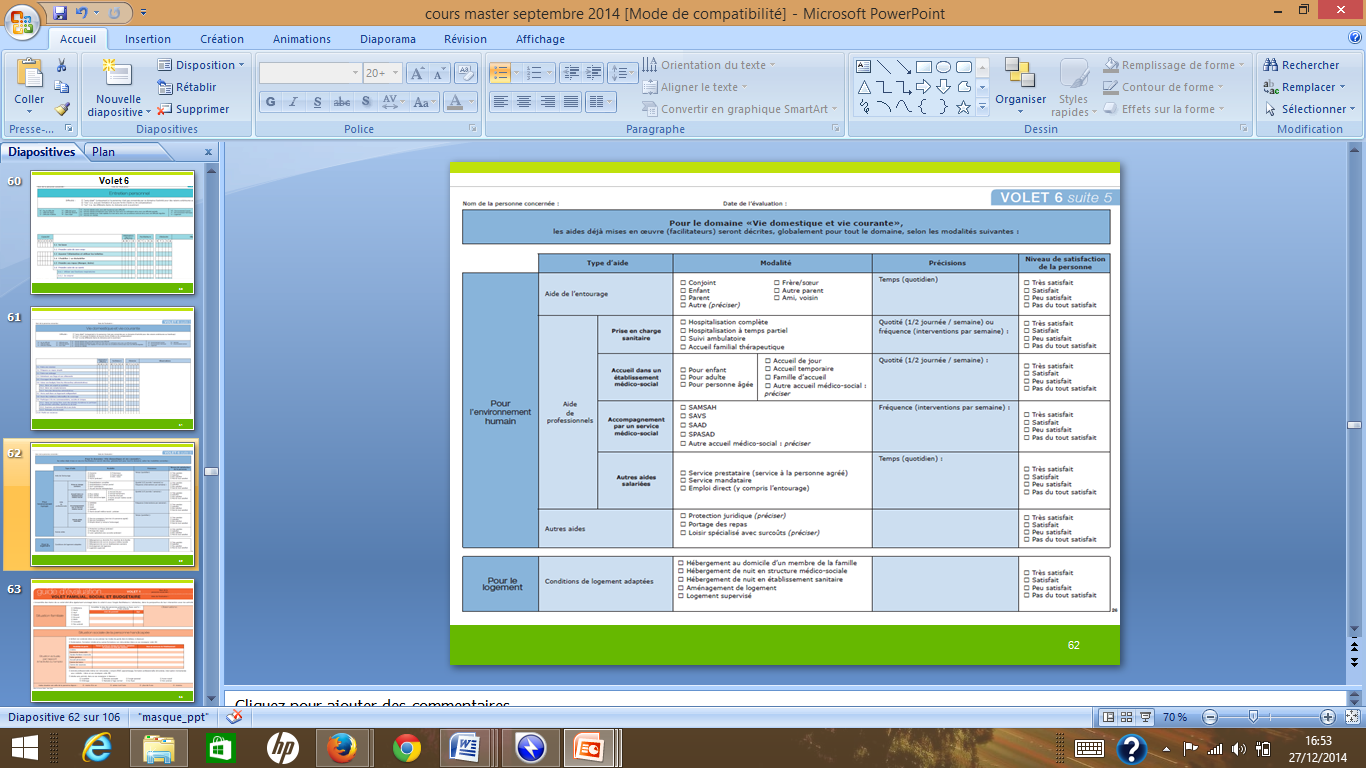 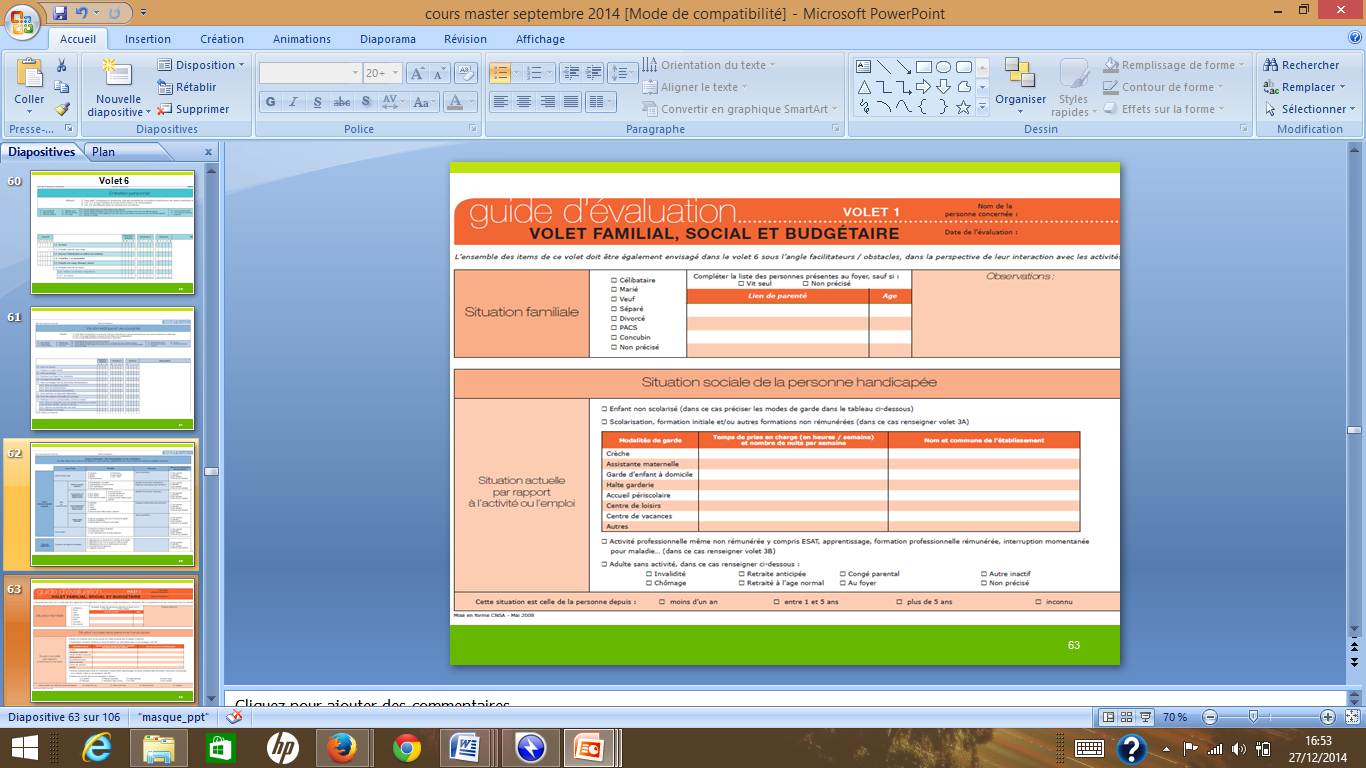 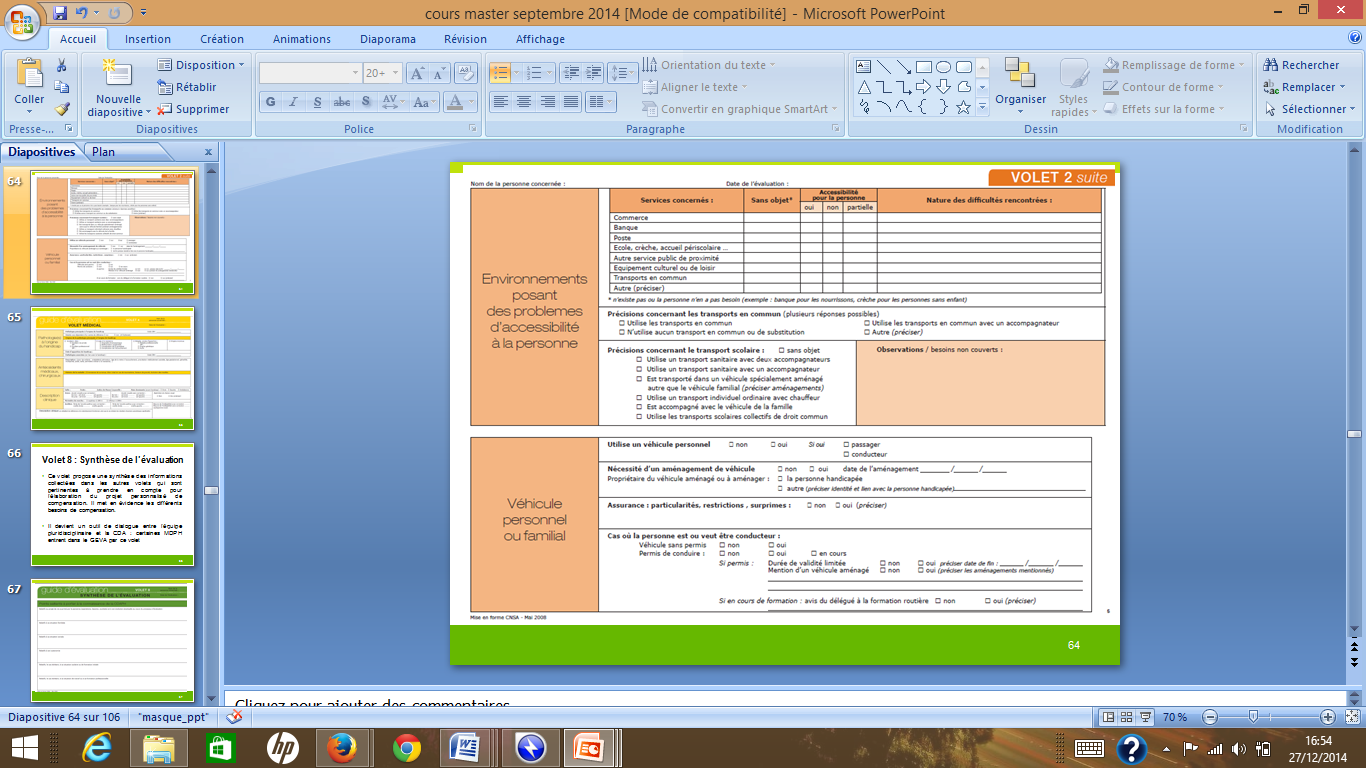 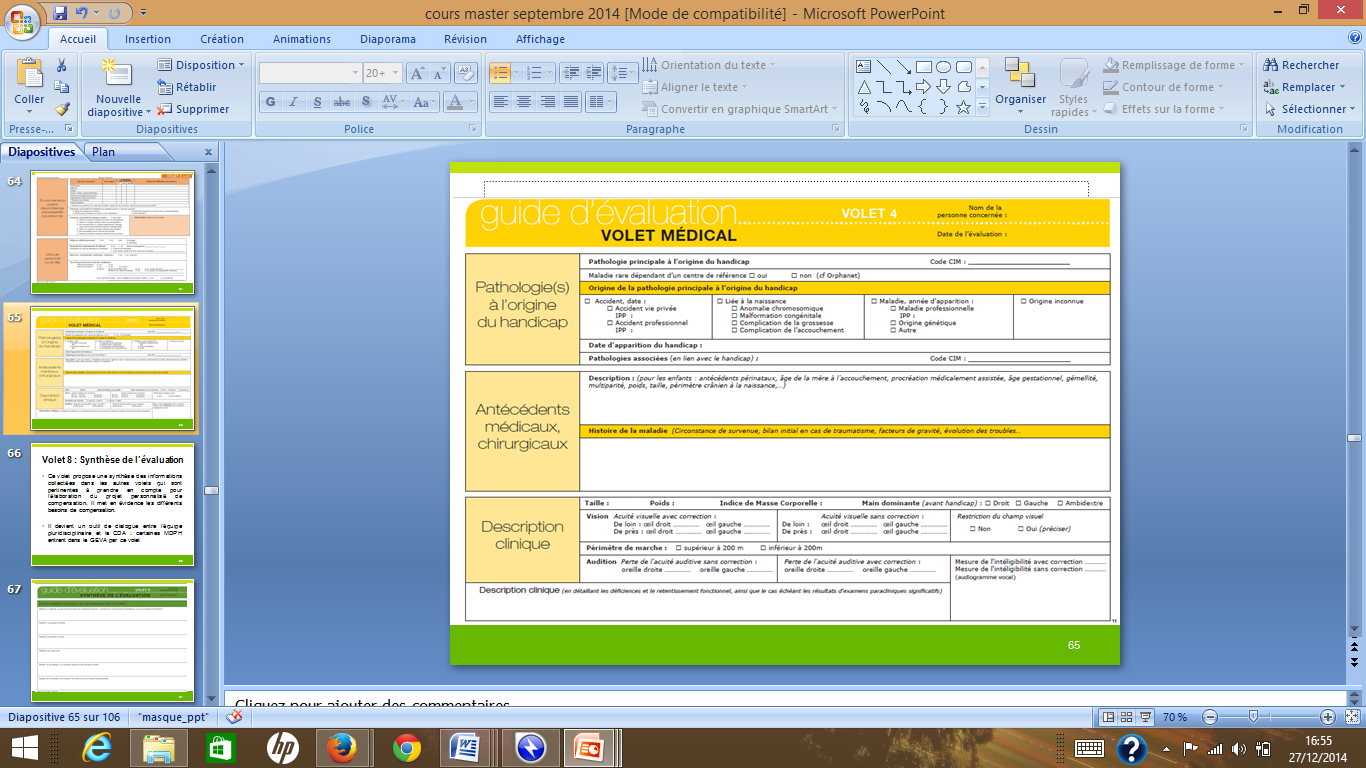 Volet 8 : Synthèse de l’évaluationCe volet propose une synthèse des informations collectées dans les autres volets qui sont pertinentes à prendre en compte pour l’élaboration du projet personnalisé de compensation. Il met en évidence les différents besoins de compensation.Il devient un outil de dialogue entre l’équipe pluridisciplinaire et la CDA : certaines MDPH entrent dans le GEVA par ce voletLe plan personnalisé de compensationFait partie des éléments pris en compte par la Commission des droits et de l’autonomie des personnes handicapées pour prendre ses décisions. Construit par l’équipe pluri disciplinaire après échange avec la personne ou son entourage, en considérant son projet de vie. Fait des propositions en réponse à des besoins très divers : aides individuelles, hébergement, logement adapté, aide à la communication, scolarisation, orientation professionnelle... Se place dans une approche globale de la personne au vu de son projet de vie, de son handicap et de l’évaluation menée. Il peut contenir des recommandations concernant :des prestations, des orientations en établissement ou services,des préconisations ou conseils.Est transmis pour avis à la personne (ou à son représentant légal) qui peut formuler ses observations. Ensuite soumis à la Commission des droits et de l’autonomie des personnes handicapées pour décision (CDAPH)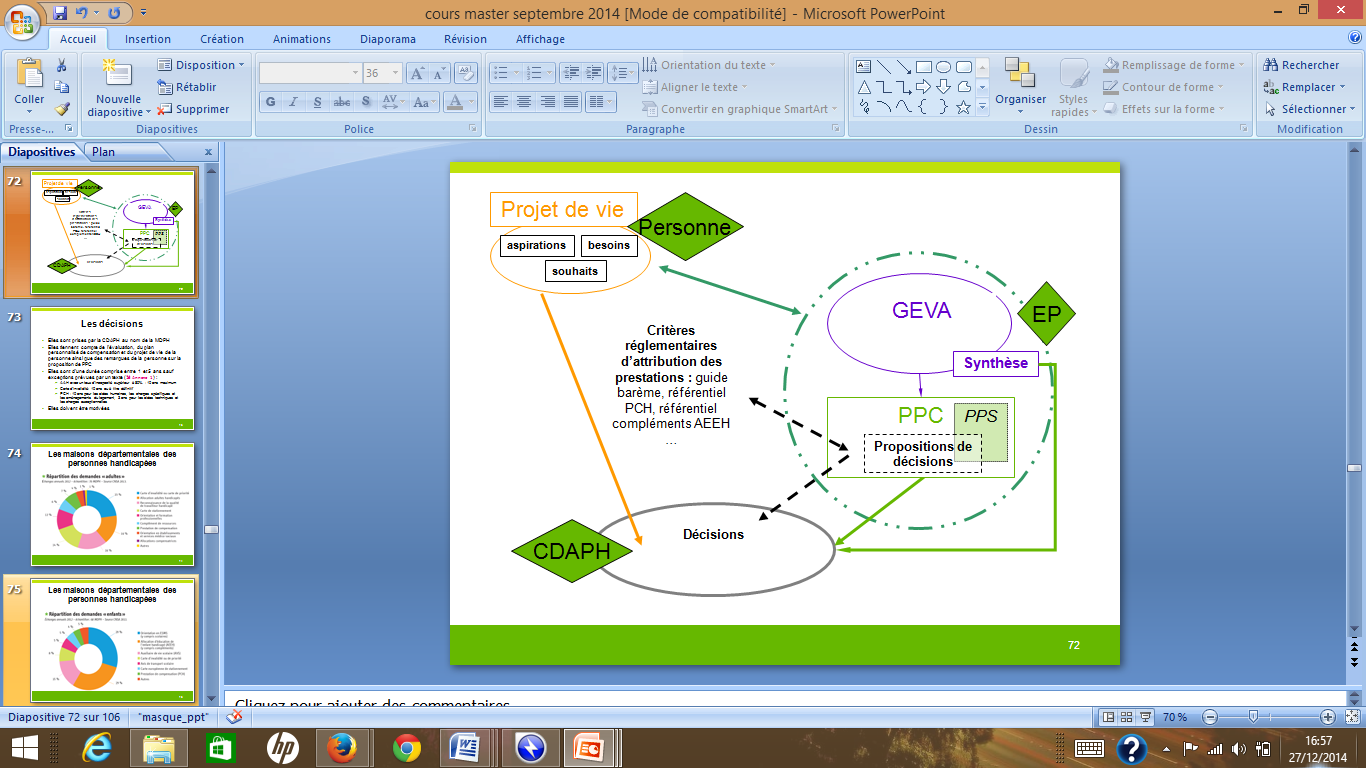 Allocation= régulier, tous les moisPrestation : montant unique, achat de matériel, aménagement logement, véhiculeBudget cnsaPetite partie de 20 millions d’euro pour aider à l’innovation. Elle se répartit pour  les subvention et l’innvation. Les subvention peuvent faire appe a des priojet de rechercheSubvention :Principe de finacement, toujours des projets avec des début et une fins. On finance des association et strucutre publique voir collectivité local qui fonctionne comme des collective d’étudesTypes de projetsEpidémiologiqueObservation des politiques publiquesAides tehcniquesIntervention/ dispositif innovantSystème informationGuides outils, formationColloques, expertise collectivesAutresAnalyse 2011 à 2014 : par ex épidémiologie : 28 porjet pour 4 millionsCatégoreis de porteurs de projetsAssociation d’usagersAutres associationAssociation/fédération professionnellePersonne publique arsPersonne publique unviersité/chu/insermPersonne publique MDPH5 réunions par an : les projets doivent rentrer dans les grands axesLES MISSIONSLes relais territoriaux de l’action de la CNSALes agences régionales de santé :		- Relais de la CNSA pour les programmations des moyens, les autorisations d’établissements et services, et leur tarification,		- La CNSA leur délègue la répartition des aides à l’investissement,		- Relais de terrain pour d’autres actions comme le plan Bien vieillir. Les conseils généraux :		- Concours financier de la CNSA pour le financement de l’APA et de la PCH ;		- Assurent la tutelle financière et administrative des MDPH ;		- La CNSA anime le réseau des MDPH. 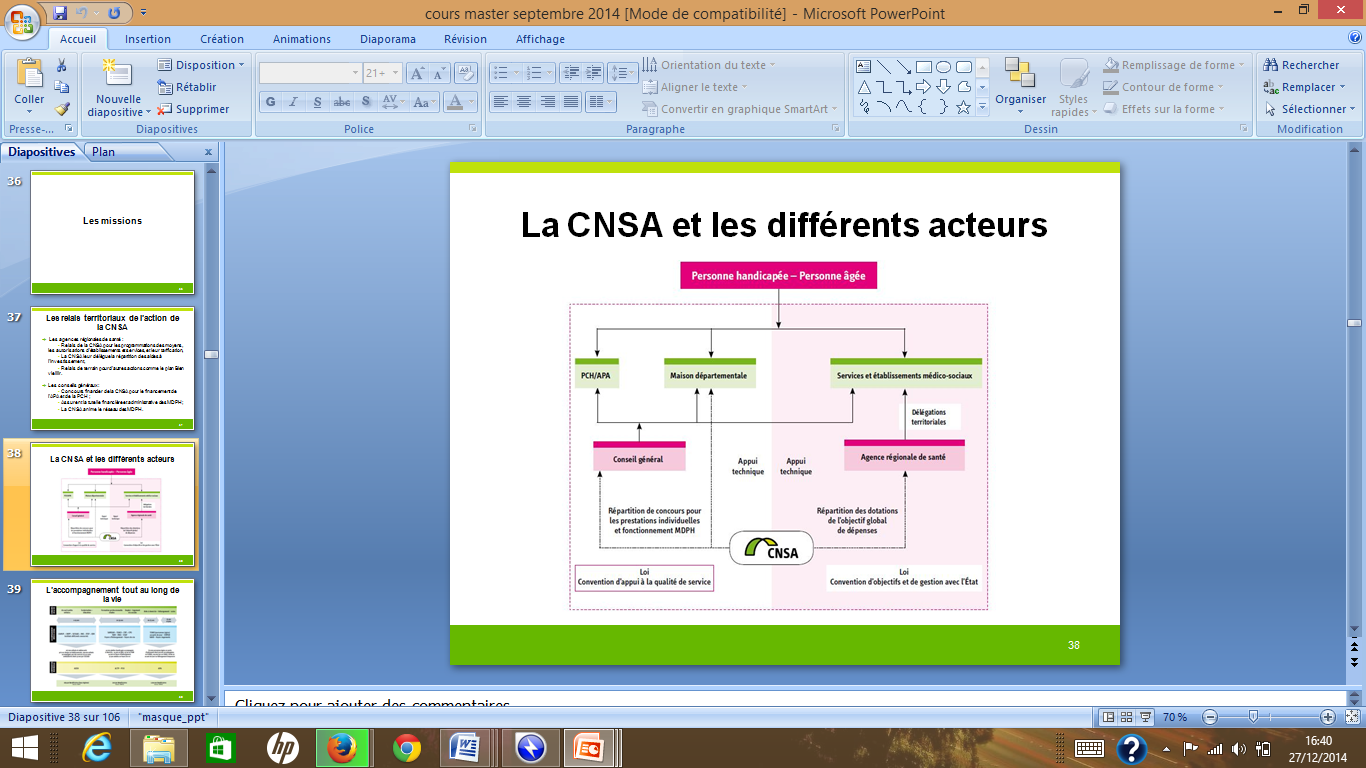 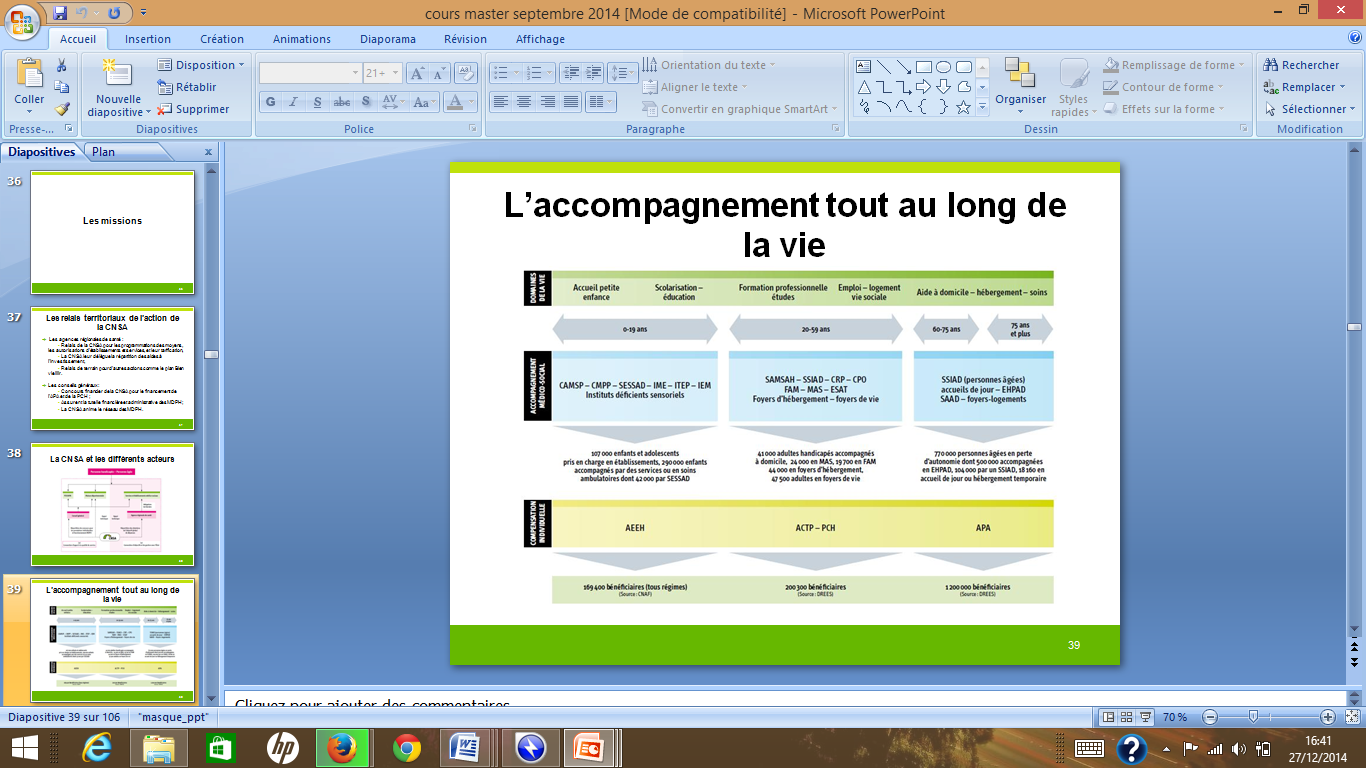 La compensation collective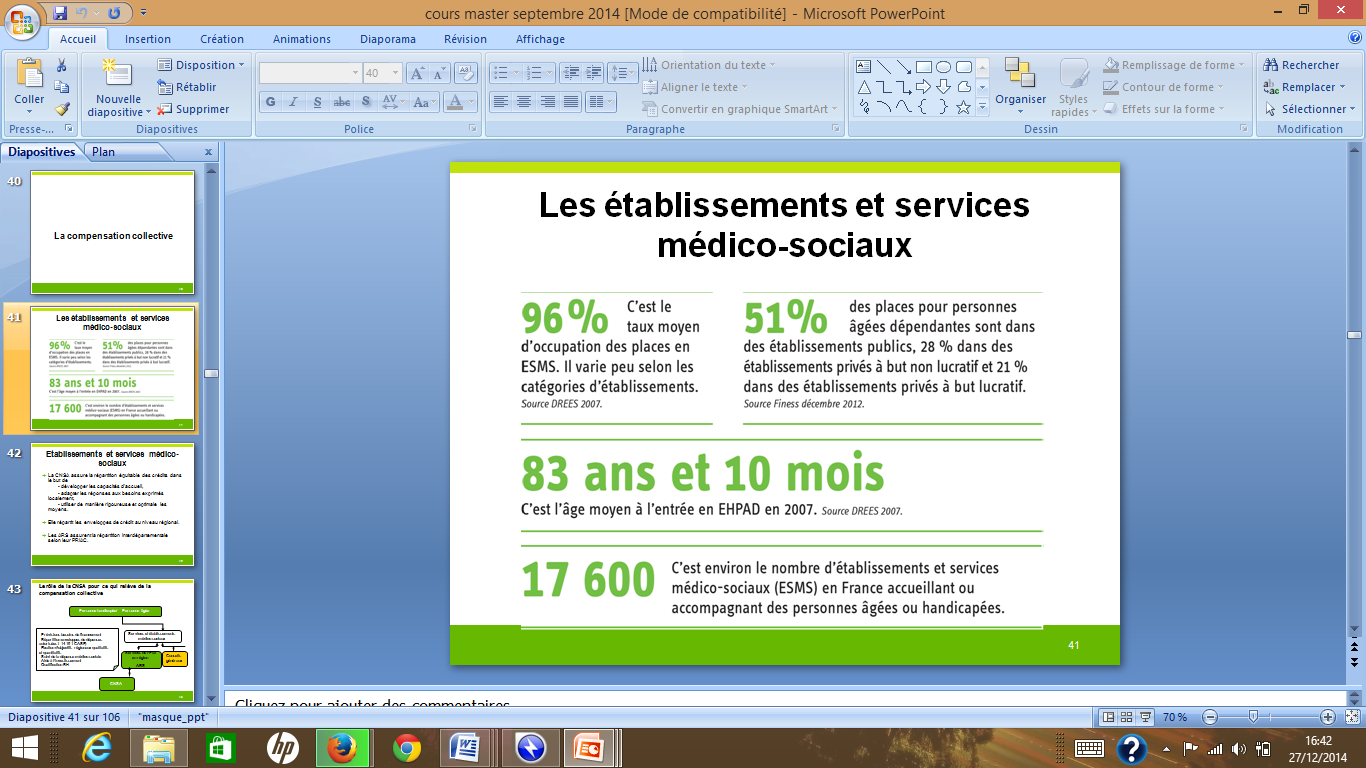 Etablissements et services médico-sociauxLa CNSA assure la répartition équitable des crédits dans le but de		- développer les capacités d’accueil,		- adapter les réponses aux besoins exprimés localement,		- utiliser de manière rigoureuse et optimale les moyens.Elle répartit les enveloppes de crédit au niveau régional.Les ARS assurent la répartition interdépartementale selon leur PRIAC.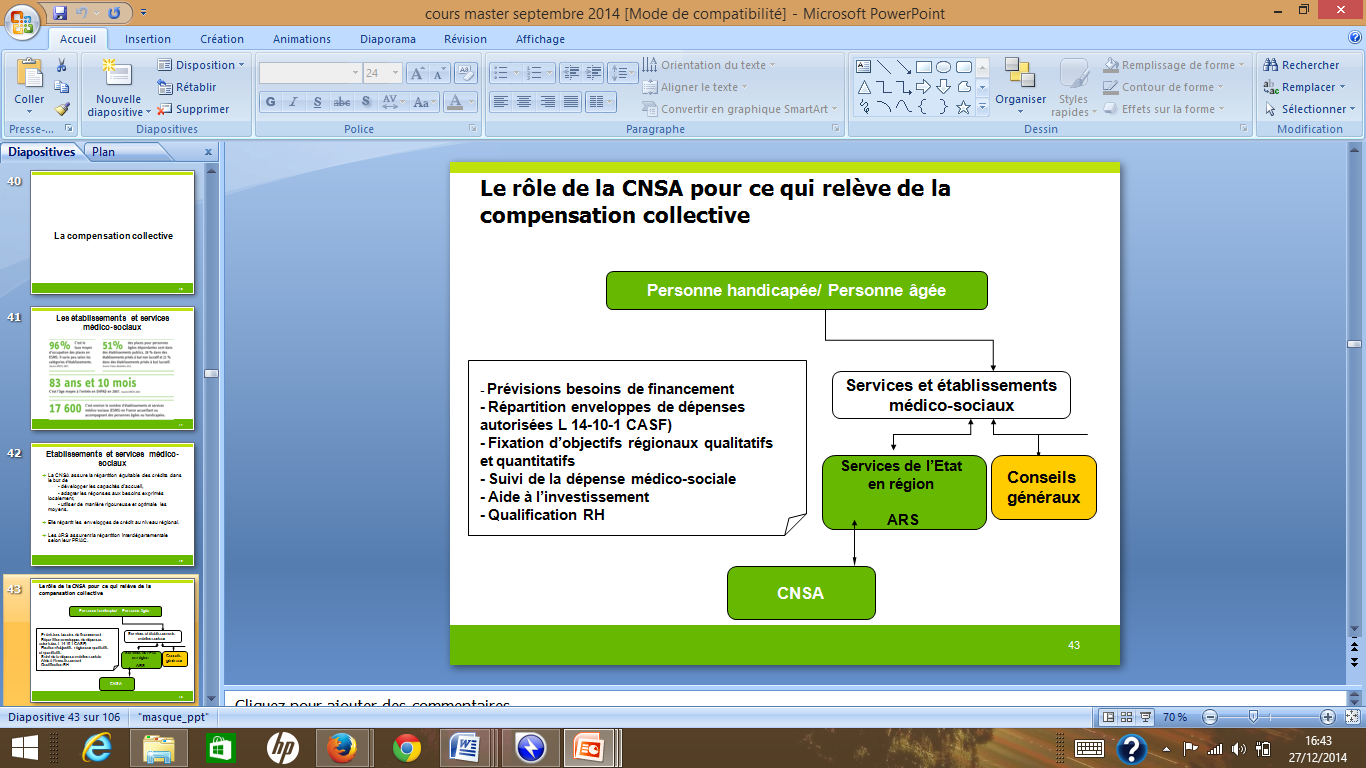 La compensation individuelle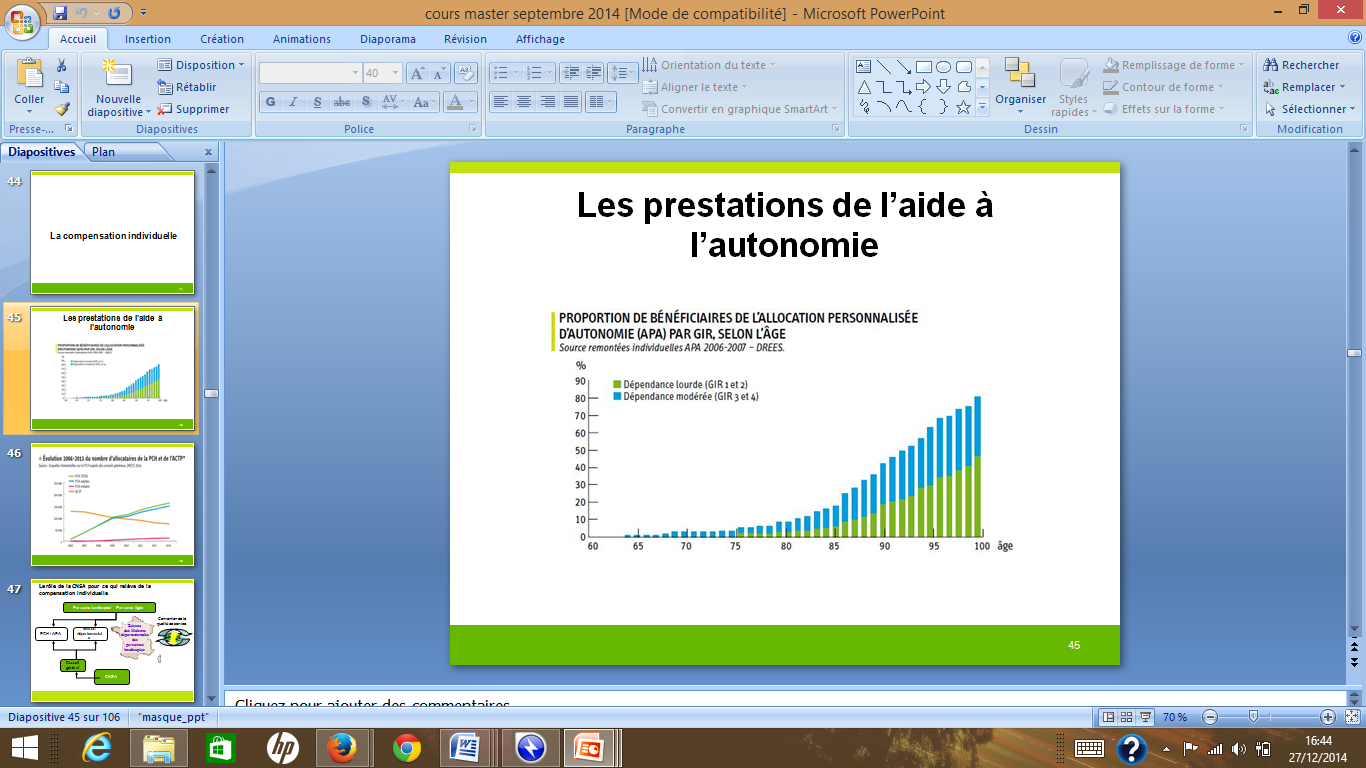 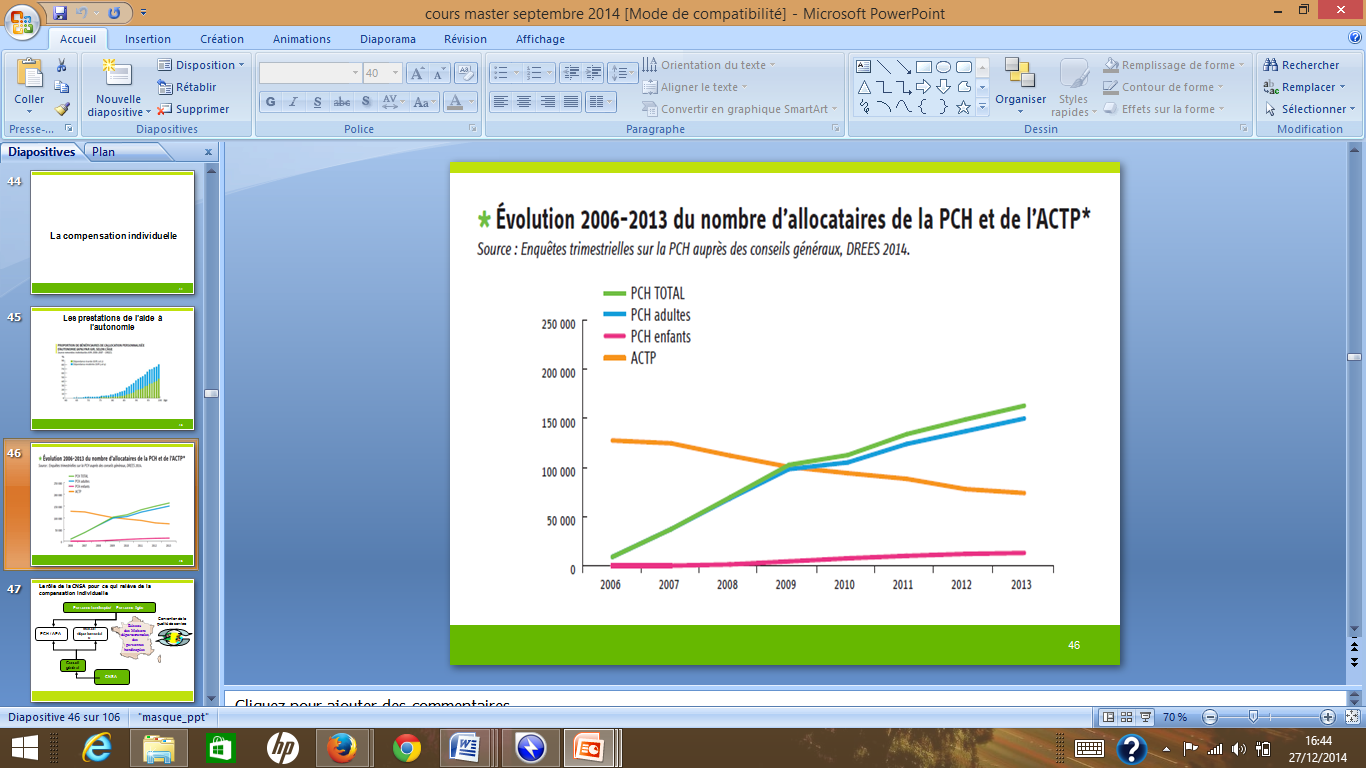 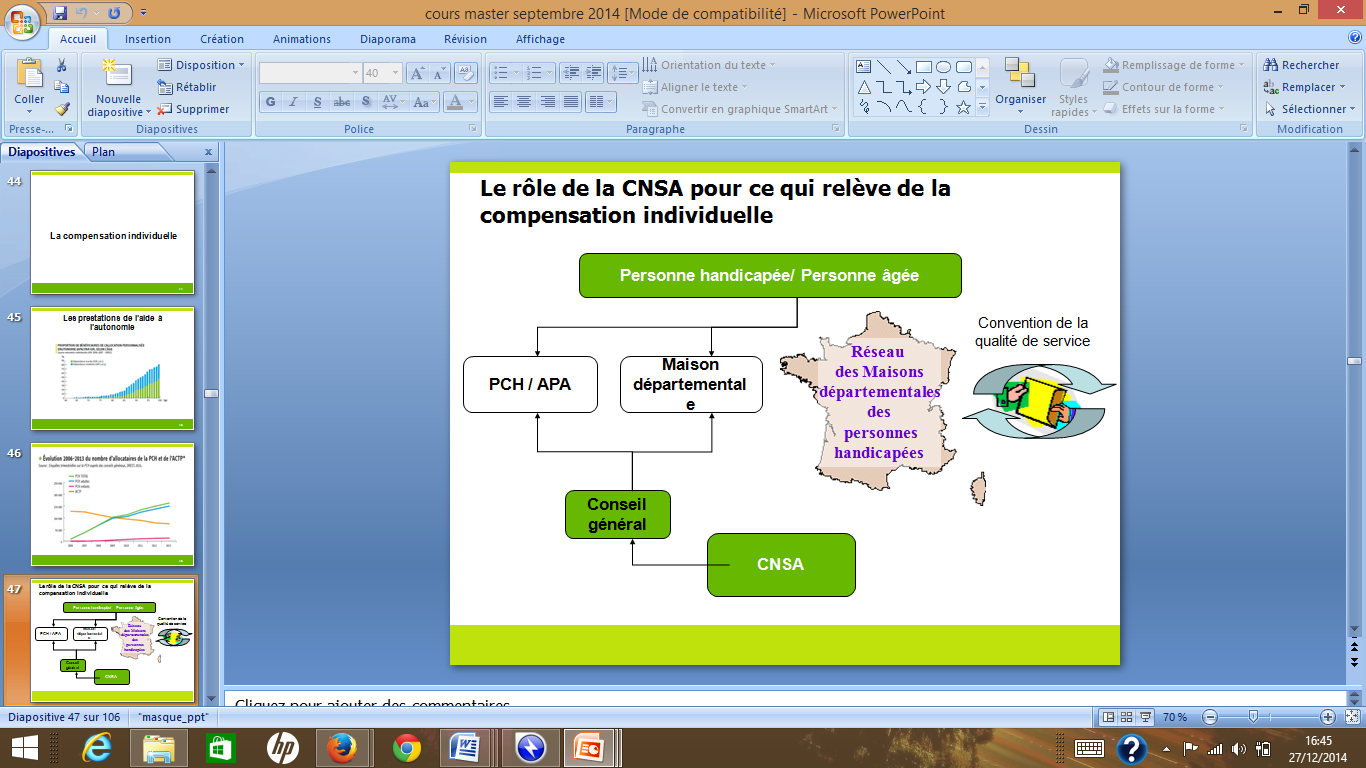 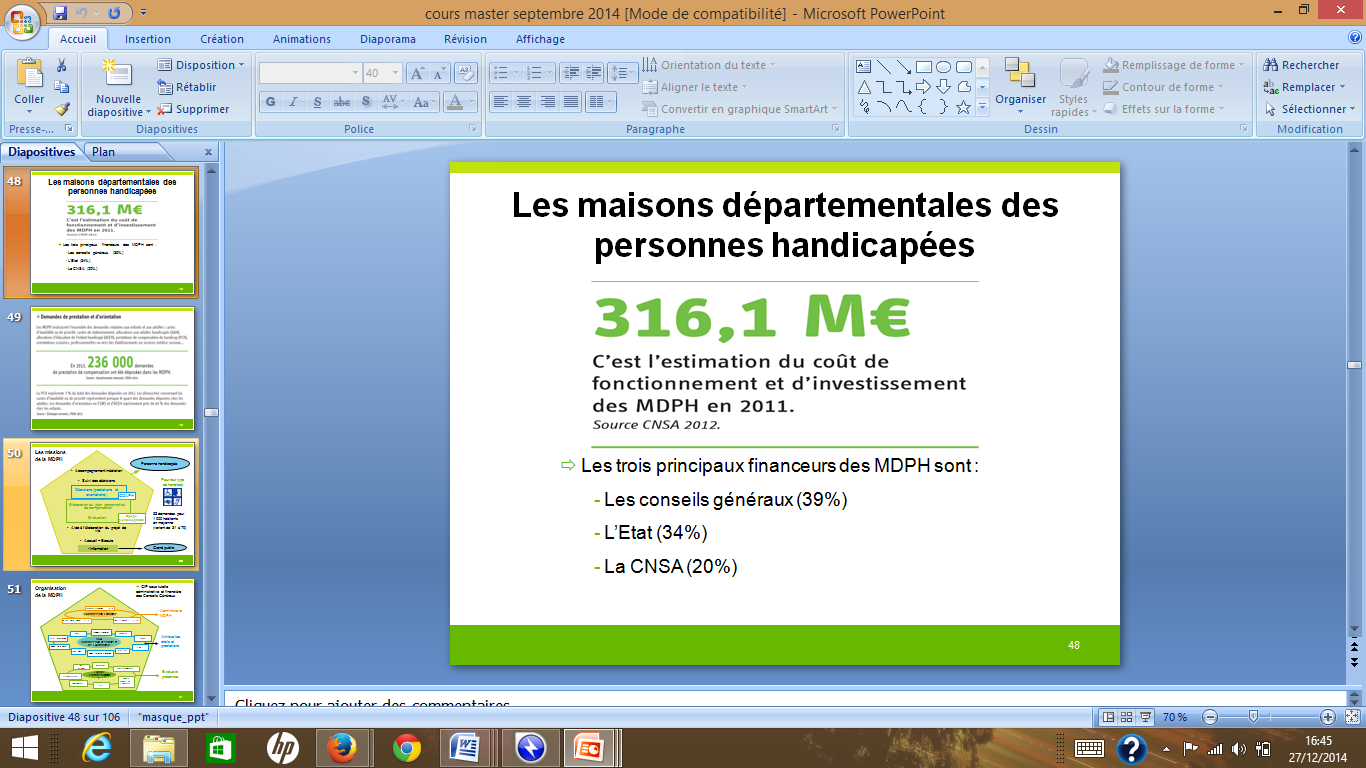 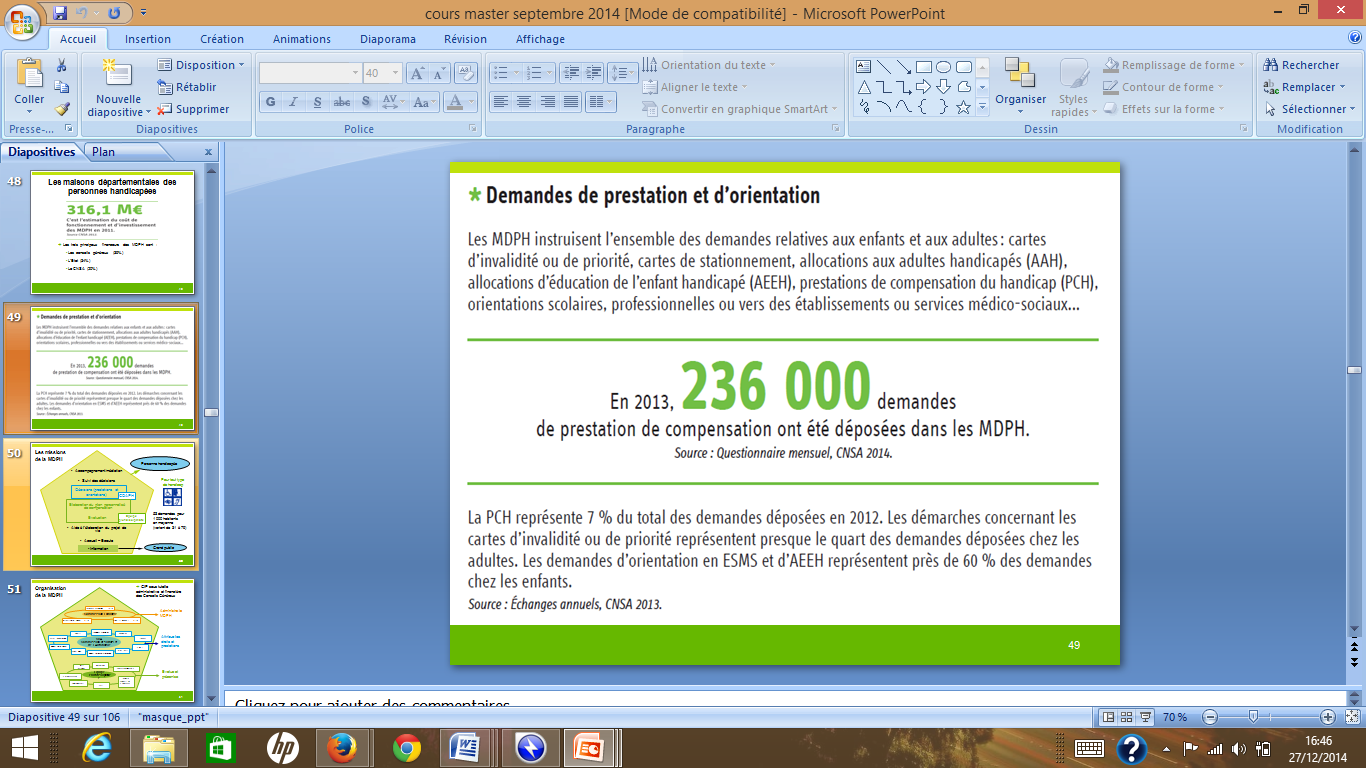 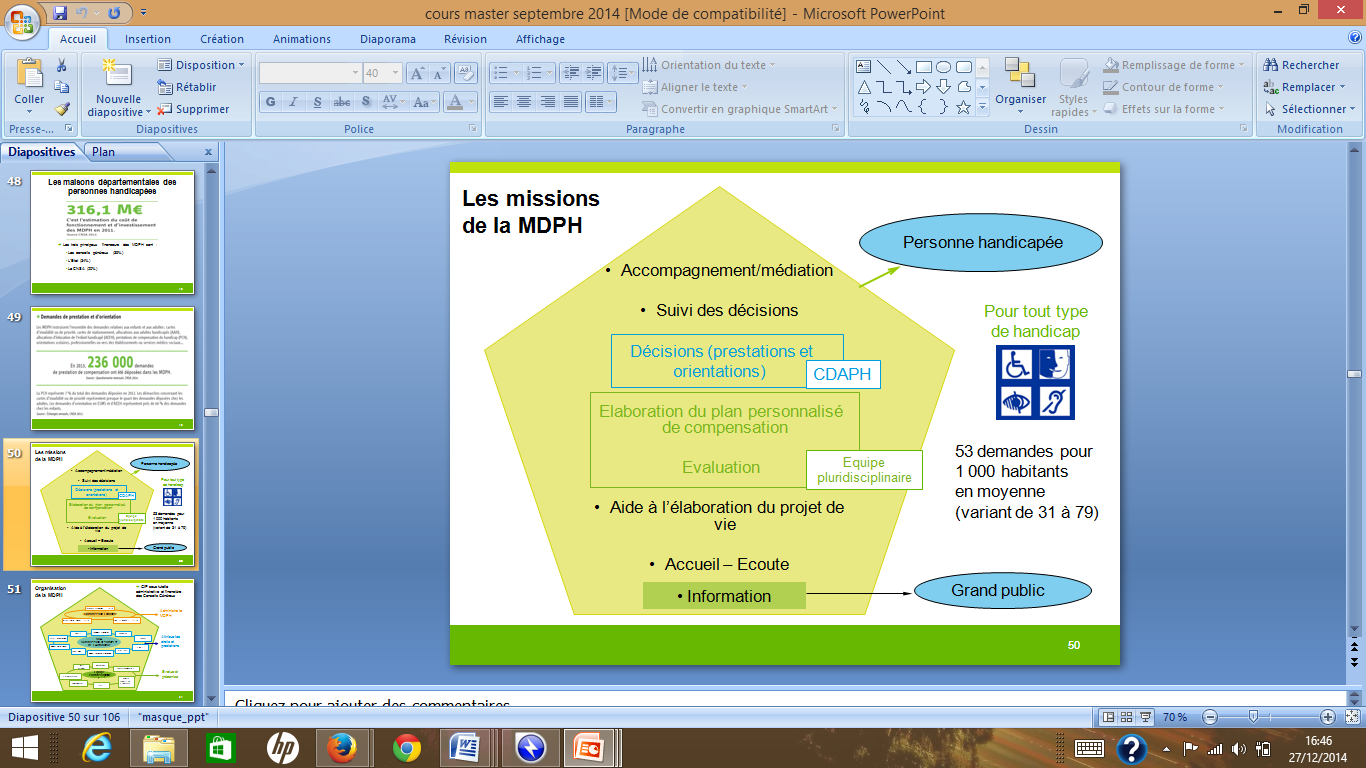 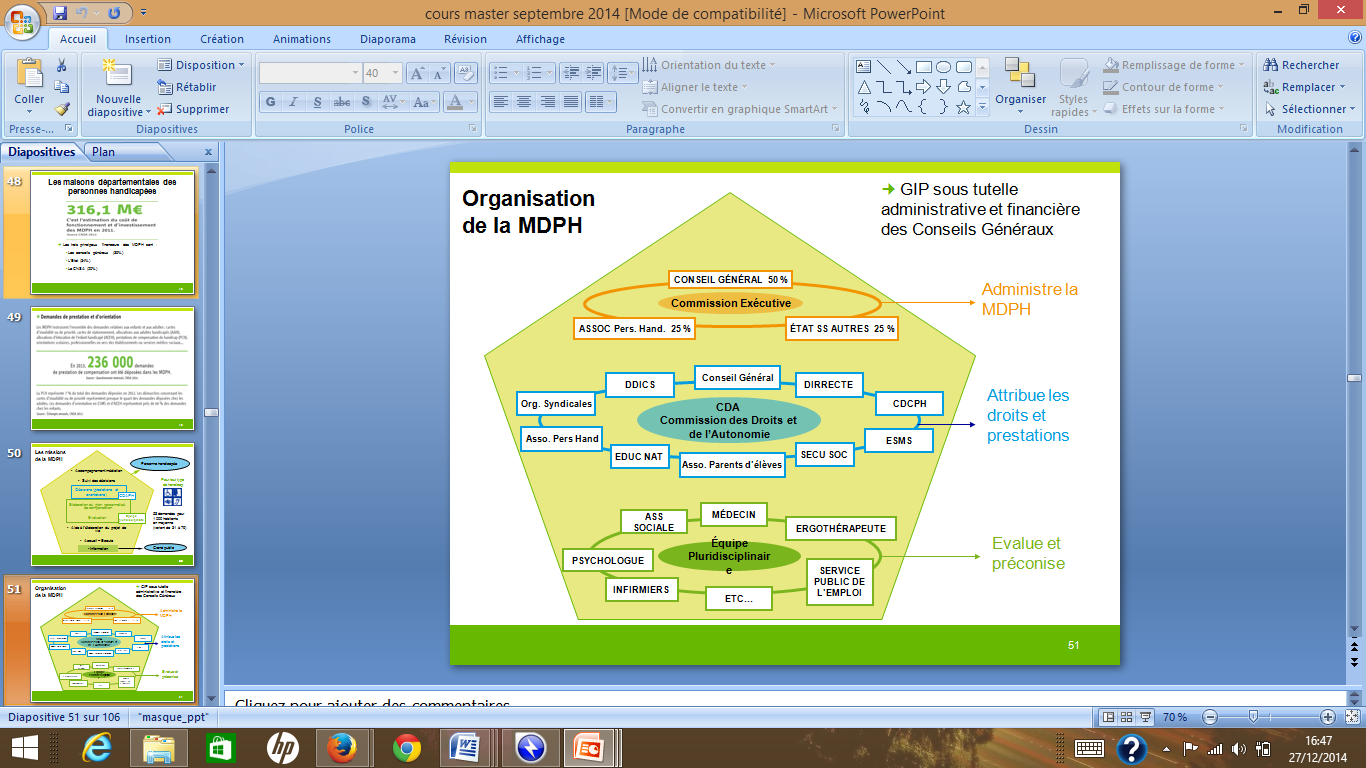 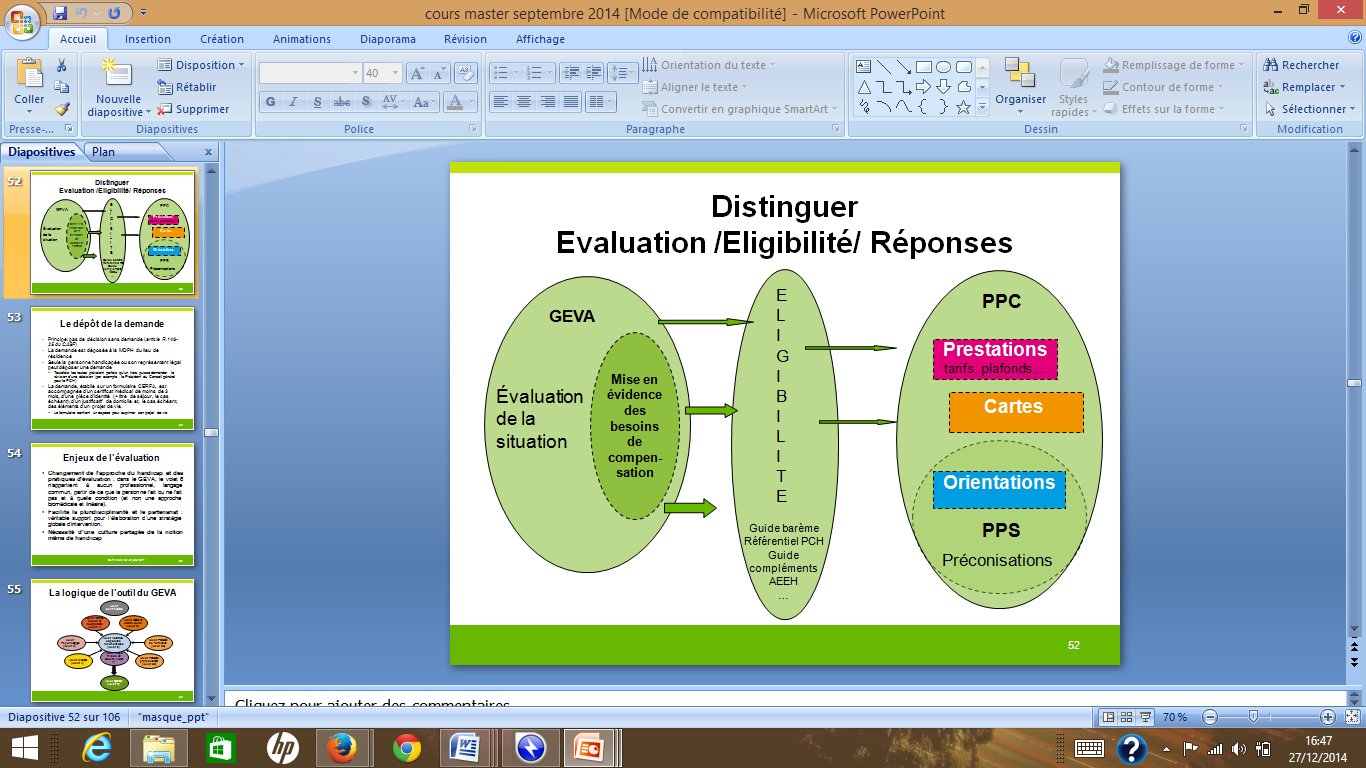 Le dépôt de la demandePrincipe: pas de décision sans demande (article R.146-25 du CASF)La demande est déposée à la MDPH du lieu de résidenceSeule la personne handicapée ou son représentant légal peut déposer une demande Toutefois les textes prévoient parfois qu’un tiers puisse demander la révision d’une décision (par exemple : le Président du Conseil général pour la PCH)	La demande, établie sur un formulaire CERFA, est accompagnée d’un certificat médical de moins de 3 mois, d’une pièce d’identité (+ titre de séjour, le cas échéant), d’un justificatif de domicile et, le cas échéant, des éléments d’un projet de vie.Le formulaire contient un espace pour exprimer son projet de vieEnjeux de l’évaluationChangement de l’approche du handicap et des pratiques d’évaluation : dans le GEVA, le volet 6 n’appartient à aucun professionnel, langage commun, partir de ce que la personne fait ou ne fait pas et à quelle condition (et non une approche biomédicale et linéaire).Facilite la pluridisciplinarité et le partenariat : véritable support pour l’élaboration d’une stratégie globale d’intervention.Nécessité d’une culture partagée de la notion même de handicap Les décisionsElles sont prises par la CDAPH au nom de la MDPHElles tiennent compte de l’évaluation, du plan personnalisé de compensation et du projet de vie de la personne ainsi que des remarques de la personne sur la proposition de PPCElles sont d’une durée comprise entre 1 et 5 ans sauf exceptions prévues par un texte ( Annexe 1) :AAH avec un taux d’incapacité supérieur à 80% : 10 ans maximumCarte d’invalidité: 10 ans ou à titre définitif PCH : 10 ans pour les aides humaines, les charges spécifiques et les aménagements du logement, 3 ans pour les aides techniques et les charges exceptionnellesElles doivent être motivées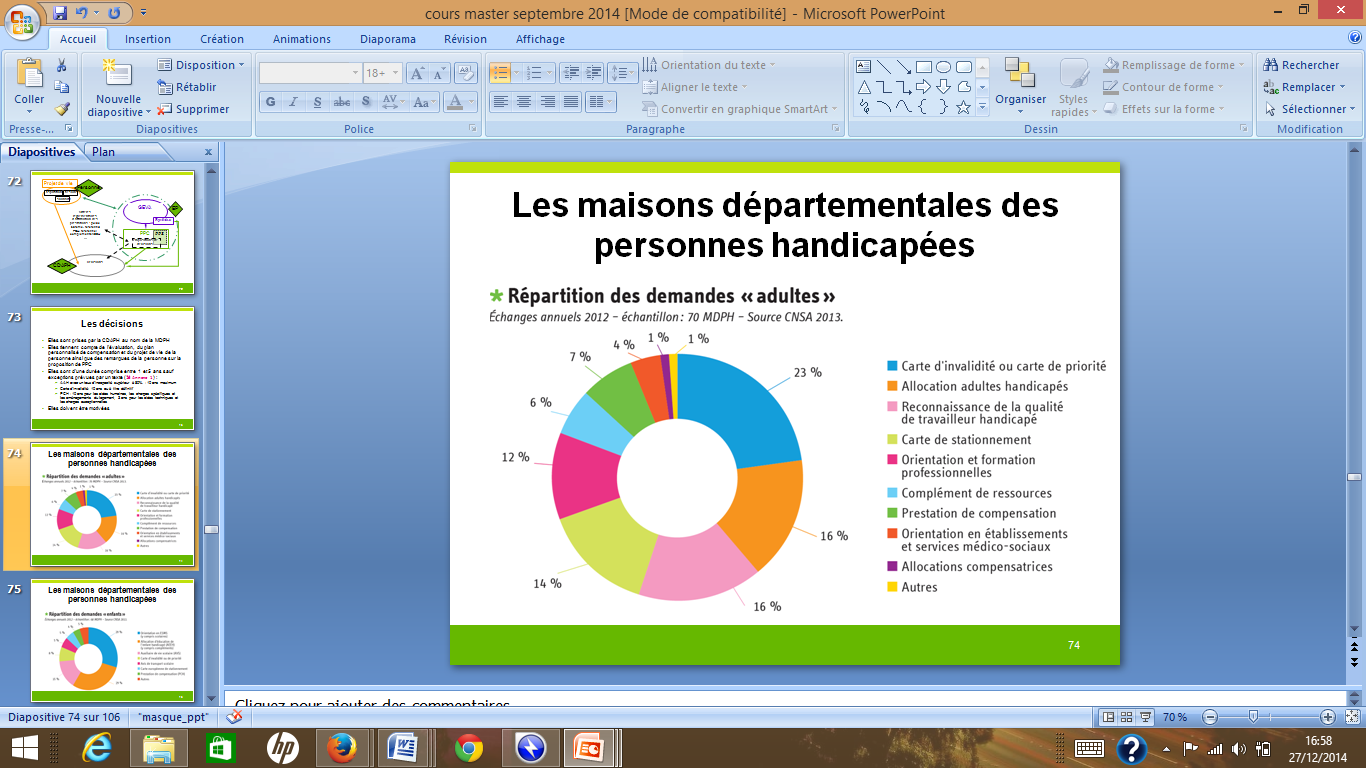 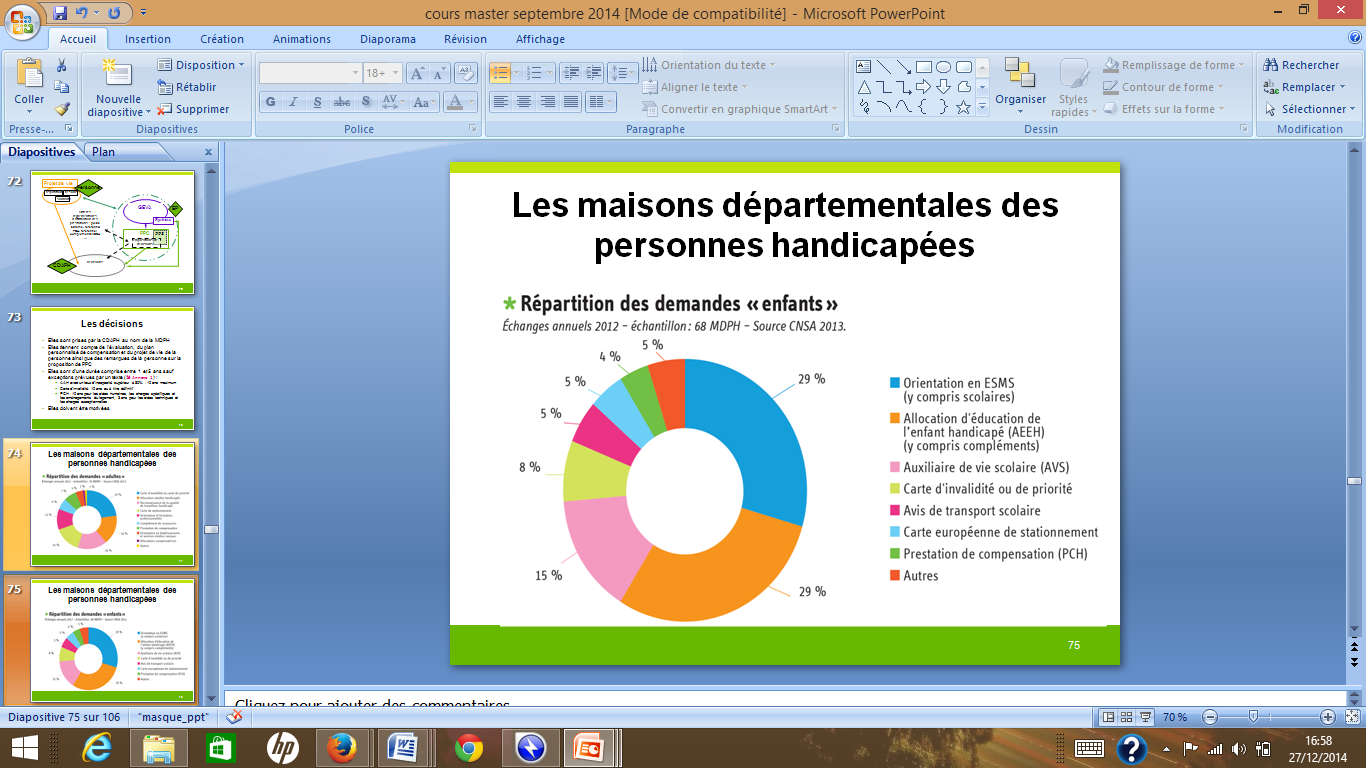 Aides techniques et aides humainesAméliorer les solutions de compensation : la disponibilité de ces aides conditionne le droit à la compensation.Appuyer le déploiement de l’innovation en matière d’aides techniques et technologiques. Accompagner l’action des services à domicile ; Former et soutenir les aidants familiaux ;Les Centres d’expertises dans le domaine des aides techniques – ses missionsProjet issu des travaux du Conseil scientifique de la CNSALes missions des centres d’expertise nationaux sur les aides techniques :être un centre de ressources pour les institutions et les professionnels du handicap (veille, observation technologique, recommandations aux professionnels, établissement de normes)Accompagner le développement de nouvelles aides techniques et leur amélioration par des partenariats avec le monde de la recherche et les industriels (centre d’essai, d’évaluation comparative, centre de formation, développement de recherche) Inscrire son action dans un réseau international dont il est le référent français de la thématiqueLes 4 centres d’expertise nationauxLe Centre de ressources & d’innovation mobilité handicap (CEREMH) : mobilité.Le CEN STIMCO, porté par l’Hôpital Broca de l’APHP :  stimulation cognitive.Le CEN TICH, porté par le pôle handicap de la Mutualité Française Anjou Mayenne : interfaces des technologies de la communication et de l’information.Le CEN HABITAT pris en charge par le Centre national de référence de santé à domicile et autonomie : habitat et logement.la CNSA demainRapport IGAS IGF Vachey et Jeannet Améliorer les critères de répartition des crédits de places nouvelles aux ARSRéformer la tarification des ESMS personnes handicapéesLoi d’adaptation de la société à l’avancée en âge : Nouvelles missions pour la CNSA  : information du public avec un site Personnes âgées, Harmonisation des pratiques des équipes en charge de l’APA,Financement d’actions de préventionLoi de décentralisation (acte III)Retour des MDPH dans les CG : quid du personnel État ou autre ? Comment animer ? Rôle des associations ?Système d’information +++ Mission de soutien à la recherche et à l’innovation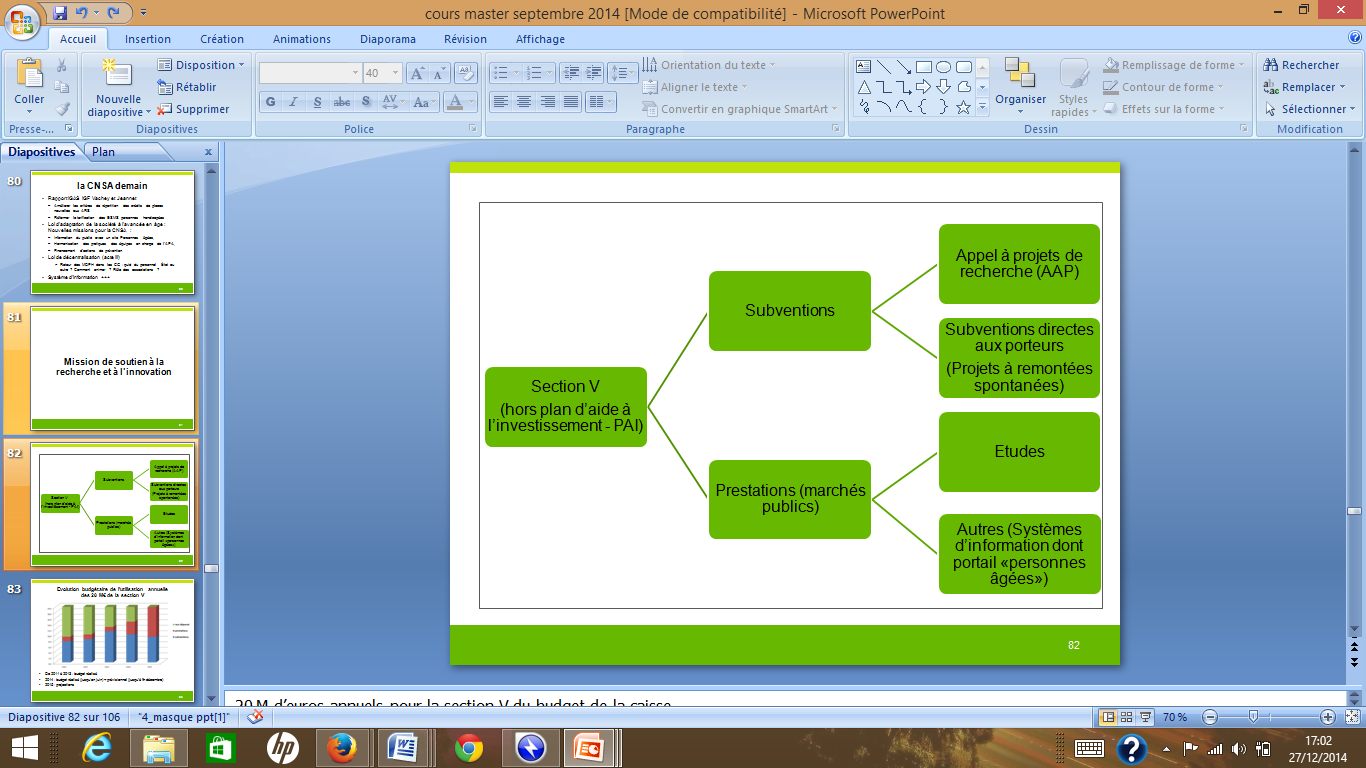 La section V du budget CNSAUn cofinancement non pérenne : Partenaires institutionnels: ministères de tutelle, services de l’Etat au niveau local, conseils généraux, agences ou établissements publics, fondations, grandes associations de secteur…)Porteurs de projets : toute personne ou organisme ayant un projet répondant aux critères d’éligibilité (associations, collectivités locales, universités, laboratoires de recherche, cabinets d’études, …)Modalités : Appels à projets de recherche, appels d’offre, et candidatures spontanées sur certains axes de recherche.Types de projets1-épidémiologie2-observation des politiques publiques3- aides techniques4- intervention/dispositifs innovants5- système d'information6- guides /outils/formation7- colloques / expertises collectives8- AutresCatégories de porteurs de projetassociation d'usagersautre associationassociation/fédération professionnellepersonne publique ARSpersonne publique Université/CHU/Inserm…personne publique MDPHProcédure de sélection des subventionsAAP : procédures propres aux opérateurs de la rechercheGuichet CNSA remontée spontanée :  Projets entrant dans les axes du programme d’action Deux expertises par dossier (une interne, une externe ou deux internes) 5 comités d’examen par an (présence d’un membre du conseil scientifique)Rédaction d’un guide de recommandations pour les demandeurs de subvention de la section V rédigé en collaboration avec des membres du Conseil scientifiqueExemples de projets1. Amélioration des connaissances : 28 projets pour 4,92 M€Grosses infrastructures de recherche : 2,86 M€ (Moitié PA / moitié PH, m = 318 K€) PA : enquêtes CARE (Drees), Share, Action conjointe EHLEIS, IRDES (compas), cohorte d’aidantsPH  : cohorte Autisme, Orphanet Petites enquêtes : 14 travaux pour 1,59 M€, surtout PH (m = 113 K€)6 sur l’insertion professionnelle des PH 5 sur la scolarisation des PH1 sur aidants, deux sur des handicaps spécifiquesAnalyses de données par la Drees : 450 K€ (m = 92 K€) 2. Observation des politiques publiques 8 travaux pour 627 K€ (m = 78 K€)Porteurs de projet  : Type bureau d’études : ANCREAI (2 projets), ODAS, ANSAAssociations d’usagers (Eurordis et CLAPEAHA)Associations gestionnaires (FEGAPEI et FAGERH)Thème : Analyses des schémas (2, réalisés par l’ANCREAI)Pratiques des MDPH (3 projets : RQTH, APA – PCH, pré-orientation)Politiques publiques : HR, MR, emploi des PH4. Interventions – dispositifs innovants : 6,66 M€, pour 19 projetsDeux projets totalisant 3,71 M€Mobiqual  : 1,76 M€ (sans compter la première convention de 4 M€) Petits frères des pauvres puis Monalisa  : 1,95 M€5 évaluations d’intervention: 797 K€ (m = 159 K€)  Petits frères des pauvres, Clubhouse, Cadre architectural des ESMS pour personnes avec autisme, Ateliers  - classe Preaut enfants autistes, Centres ressources handicap psychique12 interventions – dispositifs  2,05 M€ (m = 205 K€)Les interventions innovantesAIRPM  REPAD-F:  Étude de faisabilité d’une intervention selon le protocole de Réhabilitation Ambulatoire Modélisée à domicile pour les personnes Alzheimer. GAG Plateforme : collaborative à destination des professionnels de l'animation et les aidants des PA à domicile et en établissement ARESAT Bretagne :  Création d'un pôle d'information et d'orientation pour retraités et futurs retraités d'ESAT.PRO BTP  : plateforme d'évaluation et d'aide à la préparation des séjours Vacances répit famille pour les aidants PA/PH AIRe  : Expérimentation de fonctionnement en dispositif des ITEP MDPH 62   : Optimisation de la gestion des listes d'attente en ESMSGEIST 21 Puy de Dôme :    aide à la formulation du projet de vie ETTA-TEM Sol'iage Etude de faisabilité du programme Éducation Thérapeutique et Technologies pour l'Autonomie - Troubles de l'Equilibre et de la Marche de e-learningFNAQPA : développement durable en EHPADADAPEI Finistère  dispositif d’accompagnement des enfants handicapés mentaux  dans la formulation de leur projet de vie. AIDAPHI Agir face aux manifestations agressives des jeunes accueillis et bientraitanceCIEDEL Etude sur la participation des personnes en situation de handicap à la gouvernance locale : comment mesurer l'impact des stratégies de développement local inclusif?Les appels à projetsPartenaires : IReSP, ANR, Fondation Maladies Rares (MR) Financement (partiel ou total) de certains projets évalués favorablement  Annuellement, la CNSA indique à ses partenaires son financement maximum par AAPAAP Fondation MR et l’IReSP :  la CNSA participe à la rédaction de texte de l’AAP, la sélection des membres du comité d’évaluation… AAP ANR, sauf exception, la CNSA est sollicitée si un projet évalué favorablement entre dans son champ de compétence Exemple de projet de recherche retenu 2012 AAP TECSAN ANRVHIPOD Véhicule individuel de transport en station debout auto-équilibré pour personne handicapée avec aide à la verticalisation  Entre le déambulateur et le fauteuil roulant, avec aide au passage assis-debout, à partir de n'importe quel siège ou surface d’assise. Particulièrement adapté aux hémiplégiques, qui ne peuvent utiliser les systèmes de déambulateurs (absence d’appui du côté atteint)Projet Navig- TecSan 2008Développement d’un dispositif d’aide au déplacement pour les personnes non voyantes.Le parcours de la personne est préalablement défini notamment en utilisant des bases de données cartographiques disponibles. Lors du déplacement, l’environnement est scruté à l’aide d’une caméra. Cela permet la reconnaissance des rues, des bâtiments, etc. Les données sont transmises en temps réel à l’utilisateur en information sonore pour l’aider à se déplacer.Définition des besoins et tests : partenariat avec l’Institut des Jeunes Aveugles (IJA) de Toulouse.Pour être mis sur le marché ce dispositif sera miniaturisé pour être adaptable à  des lunettes.HOPES : AAL 2009Objectif  : favoriser les interactions sociales des personnes âgées grâce aux technologies de l’information et de la communication.Début en 2010, produit pilote attendu début 2013, commercialisation sur le marché européen prévue en 2015.Premier réseau social européen fonctionnant sur le modèle du web 2.0, c’est-à-dire avec une participation des utilisateurs à la création de contenus et une interaction entre eux. Les PA, et éventuellement  leurs aidants, pourront partager leur expérience et leur connaissance sur des problèmes du quotidien qu’ils ont pu dépasser : questions de sécurisation et d’adaptation du logement, problèmes de mobilité, d’accessibilité, de mémoire, difficultés à participer à des activités de loisirs, à conserver des relations sociales…Hopes s’appuie sur un consortium de partenaires issus de différents pays (France, Royaume-Uni, Allemagne, Italie, Finlande) et qui appartiennent au monde de la recherche, de l’industrie informatique, ou de l’accompagnement des usagers. Les centres d’expertises nationauxLes Centres d’expertises dans le domaine des aides techniques – ses missionsProjet issu des travaux du Conseil scientifique de la CNSALes missions des centres d’expertise nationaux sur les aides techniques :être un centre de ressources pour les institutions et les professionnels du handicap (veille, observation technologique, recommandations aux professionnels, établissement de normes)Accompagner le développement de nouvelles aides techniques et leur amélioration par des partenariats avec le monde de la recherche et les industriels (centre d’essai, d’évaluation comparative, centre de formation, développement de recherche) Inscrire son action dans un réseau international dont il est le référent français de la thématiqueLes 4 centres d’expertise nationauxLe Centre de ressources & d’innovation mobilité handicap (CEREMH) : mobilité.Le CEN STIMCO, porté par l’Hôpital Broca de l’APHP :  stimulation cognitive.Le CEN TICH, porté par le pôle handicap de la Mutualité Française Anjou Mayenne : interfaces des technologies de la communication et de l’information.Le CEN HABITAT pris en charge par le Centre national de référence de santé à domicile et autonomie : habitat et logement.